ВВЕДЕНИЕВ настоящем отчете приведены результаты проведения самообследования деятельности государственного бюджетного общеобразовательного учреждения средней общеобразовательной школы № 541 Курортного района Санкт-Петербурга (далее - ГБОУ СОШ № 541) в 2019 году. Отчет составлен во исполнение Федерального закона от 29.12.2012 года № 273-ФЗ «Об образовании в Российской Федерации» (п. 3 ст. 28, п. 2 ст. 29), в соответствии с порядком проведения самообследования, определенным Приказом Министерства образования и науки Российской Федерации от 14.06.2013 № 462 «Об утверждении Порядка проведения самообследования образовательной организацией» (с изменениями и дополнениями), показателями деятельности общеобразовательной организации, подлежащей самообследованию, утверждёнными приказами Министерства образования и науки РФ от 10.12.2013 г. № 1324, от 15.02.2017 г. № 136.Целями проведения ежегодного самообследования являются обеспечение доступности и открытости информации о деятельности школы, а также подготовка отчета о результатах самообследования.В процессе самообследования была осуществлена оценка образовательной деятельности школы, системы управления, содержания и качества подготовки обучающихся, организации учебно-воспитательного процесса, востребованности выпускников, качества кадрового, учебно-методического, библиотечно-информационного обеспечения, материально-технической базы, функционирования внутренней системы оценки качества образования, а также проведен анализ показателей деятельности ГБОУ СОШ № 541 Санкт-Петербурга.Сроки, форма проведения самообследования, состав лиц, привлекаемых для его проведения, были определены приказом директора школы Карповой Е.В. «О проведении процедуры самообследования по итогам 2019 года» № 1 от 05.01.2020г.Работа по самообследованию состояла из 4 этапов. На первом этапе проводилось планирование и подготовка работы по самообследованию школы. На втором этапе было организовано и проведено самообследование в школе. На третьем этапе были обобщены полученные результаты и на их основе сформирован отчет о результатах самообследования школы. На четвертом этапе отчет был представлен на рассмотрение работников школы на заседании Общего собрания трудового коллектива ГБОУ СОШ №541 Санкт-Петербурга 25.03.2020г.Период самообследования: 2019 календарный год.Общие сведения об образовательной организацииI. Аналитическая частьРаздел I. Оценка образовательной деятельностиОбразовательная деятельность в ГБОУ СОШ № 541  организуется в соответствии с Федеральным законом от 29.12.2012 № 273-ФЗ «Об образовании в Российской Федерации», ФГОС начального общего, основного общего и среднего общего образования, СанПиН 2.4.2.2821-10 «Санитарно-эпидемиологические требования к условиям и организации обучения в общеобразовательных учреждениях», другими законами и нормативно-правовыми актами РФ, методическими письмами и рекомендациями Министерства просвещения РФ, Комитета по образованию Санкт-Петербурга, Отдела образования Курортного района Санкт-Петербурга, образовательными программами, Уставом, внутренними приказами, локальными актами школы, и иной нормативно-правовой документацией в сфере образования, которая регулирует деятельность школы и направлена на реализацию цели, приоритетных направлений и задач школы.Основным видом деятельности ГБОУ СОШ № 541 является реализация общеобразовательных программ начального общего, основного общего и среднего общего образования. Также школа реализует образовательные программы дополнительного образования детей.Учебный план 1–4 классов ориентирован на 4-летний нормативный срок освоения основной образовательной программы начального общего образования (реализация ФГОС НОО). Учебный план 5–9 классов ориентирован на 5-летний нормативный срок освоения основной образовательной программы основного общего образования (реализация ФГОС ООО, ФБУП ООО). Учебный план 10–11 классов ориентирован на 2-летний нормативный срок освоения образовательной программы среднего общего образования (ФБУП СОО).Учебные планы для индивидуального обучения на дому были подготовлены для обучающихся 7 класса, 10 класса.ГБОУ СОШ №541 в 2018-2019 учебном году реализовала следующие общеобразовательные программы:- основную образовательную программу начального общего образования в соответствии с ФГОС;- основную образовательную программу основного общего образования в соответствии с ФГОС (5-8 классы);- основную образовательную программу основного общего образования (9 классы);- основную образовательную программу среднего общего образования;- дополнительные общеобразовательные программы.В 2019-2020 учебном году реализуются следующие общеобразовательные программы:- основная образовательная программа начального общего образования в соответствии с ФГОС;- основная образовательная программа основного общего образования в соответствии с ФГОС;- основная образовательная программа среднего общего образования;- дополнительные общеобразовательные программы.Важной составляющей образовательной деятельности школы является воспитательная работа.Самообследование воспитательной работы в 2019 годуВ соответствии с годовым планом ГБОУ СОШ № 541 в 2019 учебном году в школе осуществлялась целенаправленная работа по реализации задач воспитательного процесса – созданию условий для развития нравственной, гармоничной, физически здоровой личности, способной к творчеству и самоопределению.Реализация воспитательной работы школы осуществлялась через организацию участия учащихся школы в городских, районных, общешкольных мероприятиях, внеурочную деятельность, работу кружков, организацию предметных и тематических недель, дежурств по школе, оформительскую и трудовую деятельность, проведение спортивных соревнований, работу ученического самоуправления (РДШ) и т.д. Направления воспитательной работыпрофилактика правонарушений и преступлений среди несовершеннолетних;профилактика наркомании и вредных привычек;профилактика дорожно-транспортного травматизма;мероприятия по пропаганде пожарно-технических знаний; профилактика ксенофобии и экстремистских проявлений среди несовершеннолетних;формирование гражданственности и патриотизма;формирование здорового образа жизни; экологическое и трудовое воспитание;формирование антикоррупционного мировоззрения учащихся;интернет зависимость;антитеррористическое воспитание.РДШ 	Российское движение школьников реализует 4 направления: личностное развитие, гражданская активность, гражданско-патриотическое воспитание, информационно-медийное. Оно призвано удовлетворять жизненные потребности участников РДШ в общении, понимании, защите, разнообразной деятельности. РДШ способствует определению жизненных планов путём обеспечения личностного роста и развития, социального и профессионального самоопределения.Становление Общероссийской общественно-государственной детско-юношеской организации РДШ предполагает гибкую, постоянно обновляющуюся и развивающуюся структуру поддержки инициатив обучающихся, с учётом сложившегося опыта и традиций воспитательной деятельности.Современные дети и подростки активно включаются в общественные отношения, участвуя в общественной деятельности наравне со взрослыми. Развитие социальной компетентности личности в детско-взрослом сообществе – взаимосвязанный воспитательный процесс. С одной стороны, участники усваивают новый жизненный опыт, а с другой стороны – сами активно формирует систему социальных связей. Для реализации этих положений  на практике в ГБОУ СОШ № 541 взят курс на развитие первичного отделения РДШ.На конец 2019 года на официальном сайте РДШ зарегистрировано 8 учащихся, активно принимающих участие в деятельности Движения как на уровне школы, так и на районном и городском уровне. Более 20 учащихся в рамках волонтерской и добровольческой инициатив поддерживали движение и принимали участие как в плановых мероприятиях, так и в локальных инициативах активистов РДШ. Наиболее активно в школе реализуются направления гражданской и социальной активности в рамках объединения «Седьмой лепесток» и информационно-медийное направление. Активисты активно участвовали в различных мероприятиях и акциях, посещали Ветеранов, коррекционные образовательные учреждения, занимали призовые места в различных конкурсах районного уровня.В 2019 году школьники и педагоги приняли участие в конкурсах различного уровня:Наиболее активно в этом учебном году проявили себя следующие классы и классные руководители:1. Тюрина Е.Н.	1 а класс2. Мирзоян И.Л.	1 б класс3. Яшкова Л.П. 	4 а класс4. Якшибаева Н.Р. 	4 б класс5. Борисова Ю.Ю . 	8 а класс6. Кубрина Е.Л.  	8 класс7. Еремеева Ю.Е.	9 классРезультаты участия обучающихся школы в воспитательных мероприятиях, внеклассных мероприятиях в 2019 годуРеестр участия в спортивных массовых мероприятиях в 2019 годуАнализ работы по профилактике правонарушений несовершеннолетних в 2019 годуСогласно плану воспитательной работы, в рамках реализации задачи по формированию нравственных качеств у учащихся в целях предупреждения и профилактики правонарушений, суицидальных наклонностей, употребления наркотических средств и ПАВ, профилактики нарушений ПДД и предупреждения ДДТТ среди детей и подростков в школе осуществлялась следующая деятельность: организация заместителем директора по ВР работы Службы сопровождения - социального педагога, педагога-психолога, Службы медиации: проведение индивидуальной работы с учащимися группы риска, стоящими на ВШК, учете в ПДН, детьми и родителями из семей, находящихся в социально-опасном положении, групповая профилактическая работа с учащимися: показ фильмов по профилактике употребления наркотиков и т.п.;организация работы Совета по профилактике правонарушений несовершеннолетних, на котором рассматривались текущие вопросы, вопросы постановки учащихся на внутришкольный учет, снятия с учета, корректируется план работы по профилактике; организация взаимодействия с инспекторами по делам несовершеннолетних ОМВД России по Курортному району Санкт-Петербурга, КДН администрации Курортного района Санкт-Петербурга, другими субъектами профилактики;организация работы классных руководителей с обучающимися и их родителями - классные часы, профилактические беседы, индивидуальные беседы по профилактике правонарушений, употребления ПАВ; отслеживание посещения уроков, пропусков учебных занятий, их причин;отслеживание занятости учащихся, состоящих на внутришкольном учете, в свободное время, в период каникул, привлечение их к занятиям в коллективах дополнительного образования, спортивных секциях;работа педагога-психолога с обучающимися, склонными к девиантному поведению, их родителями. оформление необходимых нормативных документов на учащихся, состоящих на внутришкольном учете. В 2018-2019 учебном году в школе обучалось 338 детей в 13 классах (на май 2019г). В 2019-2020 учебном году обучалось 396 детей в 15 классах (по состоянию на декабрь 2019г). Профилактическая работа проводилась с учетом контингента учащихся, отраженного в социальном паспорте.СОЦИАЛЬНЫЙ ПАСПОРТ ГБОУ СОШ № 541 в 2019 г.    Профилактическая работа с несовершеннолетними ведется по главным направлениям:•	Профилактика правонарушений и безнадзорности несовершеннолетних;•	Профилактика наркомании и различных видов зависимостей, суицидальных наклонностей;•	Социальная работа с многодетными и социально-незащищенными семьями;•	Организация досуга обучающихся в учебное и внеурочное время.   В 2019 учебном году Службой сопровождения учащихся осуществлялась следующая работа:•	Учет успеваемости и посещаемости обучающихся;•	Формирование досуговой карты ГБОУ СОШ № 541;•	Проведение групповой профилактической работы с учащимися по классам: показ фильмов профилактического характера, классные часы, беседы;•	Проведение с обучающимися, состоящими на ВШК и учете в ПДН, социальным педагогом, классными руководителями индивидуальных профилактических бесед, консультаций, занятий педагога-психолога;•	Проведение профилактических бесед с родителями, уклоняющимися от воспитания детей, с родителями обучающихся, состоящих на учете в ПДН и ВШК, из семей в СОП. Особое внимание уделялось работе с опекаемыми детьми и детьми из семей, находящихся в трудной жизненной ситуации и социально-опасном положении. Количество учащихся, находящиеся в трудной жизненной ситуации и социально-опасном положении по категориям:Многодетные семьи – 55Неполные семьи – 131Малообеспеченные семьи - 22Дети-инвалиды – 2Родители, состоящие на учете в ПДН – 2В 2019 учебном году в школе обучались 6 опекаемых детей.К социально-незащищенным семьям относятся семьи, находящиеся в трудной жизненной ситуации и социально-опасном положении: 6 семей.В 2019 году на учете в ПДН состояли 7 обучающихся.       Мероприятия, направленные на профилактику правонарушений среди подростков проводились согласно совместному плану с ПДН ОМВД Курортного района и годовому плану ГБОУ СОШ № 541.  В 2019 учебном году были проведены следующие мероприятия совместно с сотрудниками ОМВД:16.09.2019 инспектор ПДН ОМВД России по Курортному району Санкт-Петербурга, О.В. Кузнецова  провела беседу с обучающимися 1 – 11 классов (305 человек) по теме: «Отношения с одноклассниками. Правила поведение в школе».  17.10.2019 инспектор ПДН ОМВД России по Курортному району Санкт-Петербурга. А.Н. Сорокина провела индивидуальную беседу на тему: «Ответственность несовершеннолетних за совершение правонарушений и преступлений» с обучающимися 8 класс (3 человека).31.10.2019 инспектор ПДН ОМВД России по Курортному району Санкт-Петербурга. О.В. Кузнецова, провела беседу с обучающимися 5-11 классов (173 человека) на тему: «Уголовная и административная ответственность». В своей беседе инспектор коснулась ответственности за совершение таких преступлений, как кража, грабеж, вымогательство, причинение телесных повреждений.	20.11.2019 инспектор ПДН ОМВД России по Курортному району Санкт-Петербурга, О.В. Кузнецова, провела беседу с обучающимися 1-11 классов (295 человек) на тему: «Правонарушение, проступок, преступление» в рамках всероссийского Дня правовой помощи детям	12.12.2019 инспектор ПДН ОМВД России по Курортному району Санкт-Петербурга, О.В. Кузнецова, провела беседу с обучающимися 1-11 классов (285 человек), на тему: «Порядок действий при обнаружении взрывных устройств. Безопасность при обращении с пиротехникой».	18.01.2019  Беседа «Профилактика правонарушений и преступлений. Ответственность подростков и их родителей за совершение правонарушений, преступлений» с участием инспектора ПДН ОМВД России по Курортному району Санкт-Петербурга О.В. Кузнецовой /159челИнспектор ПДН ОМВД России по Курортному району Санкт-Петербурга Кузнецова О.В. присутствовала на заседаниях Совета по профилактике правонарушений обучающихся, которые проводились в течение 2019 года.Социальная работа школы ведется совместно с ЦПМССП по плану, утвержденному в начале учебного года.Используются следующие формы социальной работы:•	Индивидуальные беседы;•	Изучение интересов и способностей обучающихся;•	Консультации с обучающимися и родителями;•	Посещение семей и составление актов ЖБУ;•    Изучение психологических особенностей  «трудных» детей.В 2018-2019 учебном году в ходе совместной  работы  проводились следующие мероприятия:02.10.2019 – Проведение социально-педагогического тестирования несовершеннолетних на предмет раннего выявления незаконного потребления наркотических средств и психотропных веществ /121 чел. 08.10.2019 - Тематические интерактивные занятия для учащихся 10 класса ОУ по формированию толерантного поведения в ЦППМСП /22 чел. 20.11.2019   Групповое занятие по социальной адаптации в ЦППМСП /4 чел. 20.11.2019   Интерактивные занятия со старшеклассниками 7-9 классов по профилактике экстремизма, межэтнических и межкультурных конфликтов, проявлений ксенофобии, мигрантофобии, расизма и формированию культуры толерантного поведения в обществе в ЦППМСП/15 чел.21.11.2019   Игра по станциям с применением электронной викторины «Анти-СПИД» для обучающихся 7 классов в ЦППМСП /15 чел.29.01.2019   Тематические интерактивные беседы для старшеклассников 7-11 классов ООО района с проведением анонимного анкетирования по вопросу потребления психоактивных веществ (ПАВ): лекарственные средства, табак, алкоголь, наркотики  /131челВ  2019 учебном году в рамках профилактической работы были проведены следующие групповые мероприятия:Мероприятия с элементами игры:  Игровая программа в СДДТ «На реке Сестре», «Безопасный маршрут» / 49 чел.;  Интерактивное занятие «Знакомство с особенностями актерского мастерства»/25 чел.; Танцевальном флэш-моб  «Включайся!», в рамках проведения Всероссийского Фестиваля энергосбережения «Вместе ярче» /15 чел.; Игровая программа «Вместе весело играть»/19 чел; Соревнования по туристическому многоборью «Золотая осень»/6 чел.; Турнир по шашкам и шахматам в рамках «Дня солидарности по борьбе с терроризмом»/20 чел; День самоуправления и интеллектуальная игра «Брейн Ринг» для учителей/35 чел.; Игровая программа в ДДТ «В стране Светофории» /20 чел.; Внутришкольный конкурс «Туристический фестиваль» /125 чел.; Тематическое интерактивное занятие для старшеклассников по профилактике зависимого поведения в Интернет-пространстве /130 чел; Слет РДШ/20чел.; Районные соревнования «Зарница»/15чел.Участие в акциях:  Участите в районной акции «Чистый берег, чистый город»/25 чел.; Всероссийская акция «С Днём рождения, РДШ» /35 чел.; Акция «Почта Добра» (написали и подарили письма «добра», пожилым жителям  г. Сестрорецка / 15 чел.; В рамках ежегодной акции "Дети - детям" волонтеры гражданского направления РДШ «ШколоДвиж» и добровольческой команды «Седьмой лепесток»  навестили воспитанников Детского дома-интерната №3 в поселке Ушково/ 20 чел. Всемирной акции «Памяти жертв ДТП», раздача водителям и пешеходам «Писем-памяток»/10 чел.; Районная акция «Примите наши поздравления», посвященная Дню полного освобождения Ленинграда от фашистской блокады; Акция письмо ветеранам «Письмо в блокаду», публикация лучших писем в районных СМИ, поздравление ветеранов на дому добровольческими командами/27чел; Всероссийская акция «Внимание – дети!» /329 уч.; Районная акция «Подарок и письмо ветерану»/330уч.; Районная добровольческая акция в рамках ВНД «Поделись своей улыбкой»/10 уч.; В рамках ВНД акция «Береги здоровье с детства»; Акция «Добрые крышечки»; Экологическая акция «Забочусь о Земле» (сбор использованных батареек); Акция в рамках ВНД «Даря добрею»/15чел; Всероссийская акция «Георгиевская ленточка»; Акция «Бессмертный полк»; Всероссийская акция Стоп/ВИЧ/СПИД и др.На начало 2019 года на внутришкольном контроле состояло 14 человека, на учете в ПДН состояло 7 обучающихся. На конец года (декабрь 2019 года) на внутришкольном контроле состояло 11 обучающихся. На учете ПДН: 6 обучающихся. Таким образом, в результате проводимой профилактической работы не произошло увеличение и наметилась тенденция к уменьшению количества обучающихся, склонных к девиантному поведению.Анализ работы службы психолого-педагогического сопровождения в 2019 г.          Работа педагогом-психологом велась в соответствии с годовым планом по основным направлениям: консультативное, диагностическое, коррекционно-развивающее, просветительско-профилактическое и методическое направления. Консультационная работа проводилась по запросу самих учащихся, классных руководителей, учителей-предметников, администрации и инициативе самого педагога психолога. Просветительско-профилактические мероприятияДиагностическая работаОрганизация профориентационной работы в школеПрофессиональная ориентация в школе рассматривается как органическая составная часть всей системы образовательного процесса, а не как сумма отдельных мероприятий, связанных с выпуском учащихся из школы. В целом она тесно связана с процессом формирования всесторонне развитой личности, с подготовкой учеников к жизни, к труду и осуществляется на протяжении всего обучения в школе.В школе данная работа ведется в нескольких направлениях:ведение информационной работы с учащимися: знакомство с профессиями, информацией о текущих и будущих потребностях на рынке труда, условиями и труда и возможной заработной платы, дальнейшим развитием в рамках выбранной профессии;получение, изучение и использование информации о возможностях, склонностях, интересах школьников с целью помощи им в самостоятельном выборе профессии;разработка и внедрение большого количества различных вариантов профильного обучения: программ, уроков, форм, методов, экскурсий и т.д.;участие в тестированиях он-лайн проектов: «Билет в будущее», «Навигатор профессий», НТИ и др.В 9 классах ведётся учебный  предмет – предпрофильная подготовка.Предпрофильная подготовка — это система педагогической, психолого-педагогической, информационной и ориентационной деятельности, содействующая самоопределению учащихся старших классов основной школы относительно избираемых ими профилирующих направлений будущего обучения и широкой сферы последующей профессиональной деятельности.В рамках введения ФГОС среднего общего образования в 2019/2020 учебном году планируется реализация профильного обучения в 10 классе.Раздел II. Оценка системы управления образовательной организацииУправление ГБОУ СОШ № 541 в 2019 году осуществлялось в соответствии с федеральными законами, законами и иными нормативными правовыми актами города Санкт-Петербурга, Уставом школы на принципах единоначалия и самоуправления. Управление школой основывается на сотрудничестве педагогического, ученического и родительского коллективов.В соответствии с Уставом школы администрацией реализуется концепция управляющей системы школы, включающая:характеристику направленности, главных свойств управляющей системы;основное содержание управленческой деятельности, важнейшие функции системы управления (планирования, организации, руководства, контроля), методы и средства управления, основные управленческие технологии;организационная структура управляющей системы, состав основных субъектов управления и связей между ними, функциональные обязанности, полномочия, ресурсное обеспечение субъектов образовательной деятельности;организационные механизмы управления, постоянно действующие управленческие подсистемы (аттестации кадров, контроля и т.п.);необходимые условия и ресурсы для управленческой деятельности.Используются основные технологии образовательного менеджмента:Управление по целям.Управление взаимоотношениями с потребителями.Сбалансированная система показателей.Управление знаниями.Механизм управления школой включает процесс взаимодействия учреждения и всех участников педагогического процесса. Коллегиальное управление осуществляется Педагогическим советом. Вопросы организационного характера решаются общим собранием трудового коллектива. В 2019 году осуществляли свои функции следующие органы коллегиального и общественного управления:Общее собрание работников.Педагогический совет.Совет родителей школыСовет обучающихся.Совет по профилактике правонарушений обучающихся.Совет по питанию.Комиссии:бракеражная;по урегулированию споров между участниками образовательных отношений;      по трудовым спорам;         по распределению стимулирующей части фонда оплаты труда работников школы;по государственным закупкам.   Службы:Служба психолого-педагогического сопровождения;Служба медиации.Непосредственное управление в соответствии с законодательством РФ и Уставом школы осуществляет прошедший соответствующую аттестацию директор.Ответственность за учебно-воспитательную работу распределена между тремя заместителями директора по учебно-воспитательной работе и заместителем директора по воспитательной работе. Заместитель директора по воспитательной работе осуществляет руководство и контролирует работу Службы психолого-педагогического сопровождения, Службы медиации.Руководство административно-хозяйственной частью осуществляется заместителем директора по АХР, который осуществляет контроль хозяйственного обслуживания и надлежащего состояния образовательного учреждения, государственных закупок, организует в летний период ремонтные работы и подготовку здания учреждения к новому учебному году.На заместителя директора по безопасности возложена многоплановая работа по обеспечению комплексной безопасности образовательного учреждения. Под комплексной безопасностью подразумевается совокупность мер и мероприятий по обеспечению безопасного функционирования образовательного учреждения и готовности сотрудников и обучающихся образовательного учреждения к разумным и целесообразным действиям при возникновении различных чрезвычайных ситуаций.Раздел III. Оценка содержания и качества подготовки обучающихсяОсновным видом деятельности школы является реализация общеобразовательных программ. Реализуемые образовательные программы: основная общеобразовательная программа начального общего образования,основная общеобразовательная программа основного общего образования,  основная общеобразовательная программа среднего общего образования. Образовательные программы, по которым имелись обучающиеся, завершившие обучение в 2018/2019 учебном году: основная общеобразовательная программа начального общего образования,основная общеобразовательная программа основного общего образования.Образовательные программы, по которым имеются обучающиеся, завершающие обучение в 2019/2020 учебном году:основная общеобразовательная программа начального общего образования,основная общеобразовательная программа основного общего образования,  основная общеобразовательная программа среднего общего образования. Сведения о контингенте обучающихся по ступеням образованияв 2019-2020 / 2018-2019 учебном году1 – 8 классы – 5-дневная учебная неделя9 – 11 классы – 6-дневная учебная неделяВ школе имеются разработанные и утвержденные в установленном порядке основные образовательные программы соответствующих ступеней общего образования, включающие в себя учебный план, рабочие программы учебных курсов, предметов, дисциплин (модулей) и другие материалы, обеспечивающие духовно-нравственное развитие, воспитание и качество подготовки обучающихся: Начальное общее образование – да. Основное общее образование – да. Среднее общее образование – да. Учебные планы имеются по всем формам получения образования (в том числе для обучающихся по состоянию здоровья на дому). Структура учебного плана соответствует структуре Федерального и Регионального базисных учебных планов. Рабочие программы ОУ соответствуют требованиям государственных образовательных стандартов общего образования. Имеются рабочие программы по всем учебным курсам, предметам дисциплинам (модулям) учебного плана. Содержание рабочих программ учебных предметов соответствует примерным программам, разработанным в установленном порядке или обязательному минимуму содержания.Качество обученности в 2018-2019 учебном годуУчащиеся, имеющие неудовлетворительные оценки, были условно переведены в следующие классы. В августе-сентябре были проведены повторные промежуточные работы, по результатам которых данные дети были переведены в соответствующие классы.Результаты  государственной  итоговой  аттестации (ГИА-2019)по программам основного общего образования2018-2019 учебный годАдминистрация школы осуществляет контроль соответствия содержания и качества подготовки обучающихся по имеющим государственную аккредитацию образовательным программам федеральным государственным образовательным стандартам посредством организации и проведения проверок рабочих программ, электронного журнала, посещения уроков.   При проведении контроля устанавливается: соответствие содержания подготовки обучающихся (учебного плана, календарного учебного графика, рабочих программ дисциплин (модулей), оценочных средств, методических материалов) по аккредитованным образовательным программам требованиям федерального государственного образовательного стандарта; определение качества подготовки обучающихся, оценка степени достижения планируемых результатов освоения основной образовательной программы.Раздел IV. Оценка организации учебного процессаОбразовательная деятельность в школе организуется в соответствии с Федеральным законом от 29.12.2012 № 273-ФЗ «Об образовании в Российской Федерации», ФГОС начального общего, основного общего образования и ФКГОС среднего общего образования, СанПиН 2.4.2.2821-10 «Санитарно-эпидемиологические требования к условиям и организации обучения в общеобразовательных учреждениях», основными образовательными программами по уровням, включая учебные планы, годовые календарные графики, расписанием занятий.В 2018/2019 учебном году в школе было сформировано 13 классов (6/6/1), в которых обучалось:на начало учебного года – 327 обучающихся;на конец учебного года – 334 обучающихся;прибыло – 34 обучающихся, выбыло – 27 обучающихся.В 2019-2020 учебном году сформировано 15 классов:За последние два года в школе наблюдается увеличение контингента учащихся за счет открытия новых классов (2 класса, 57 чел.) и списочного состава классов (средняя наполняемость – 26,1 (25,7)). Также следует отметить, что в прошлом учебном году не было 11 класса, т.к. в 2017 – 2018 учебном году не было набора в 10 класс.В 2019–2020 учебном году образовательный процесс в школе организован Учебными планами по 3 ступеням:для  1–4 классов ориентирован на 4-летний нормативный срок освоения основной образовательной программы начального общего образования (реализация ФГОС НОО), для 5–9 классов – на 5-летний нормативный срок освоения основной образовательной программы основного общего образования (реализация ФГОС ООО), для 10–11 классов – на 2-летний нормативный срок освоения образовательной программы среднего общего образования (реализация ФКГОС СОО).В отличие от 2018-2019 учебного года, ФГОС второго поколения в 2019-2020 учебном году реализуется в 1 – 9 классах (1–8 классы), в 10 – 11 классах (9–10 классы) – пока ещё реализуется Федеральный компонент государственного образовательного стандарта среднего общего образования.Основные образовательные программы общего образования регламентируют условия освоения образовательной программы, диагностические процедуры учета образовательных достижений учащихся, организационно-педагогические условия, и направлены на обеспечение доступной образовательной среды для качественного образования школьников, развития способностей, интересов, склонностей компетенций и компетентностей, определяемых личностными, семейными, общественными, государственными потребностями и возможностями обучающегося, индивидуальными особенностями его развития и состояния здоровья.В начальной школе во всех классах и по всем учебным предметам реализуется программа «Школа России», главной идеей которой является духовно-нравственное развитие учащихся – основополагающее направление в воспитании наших обучающихся. Основным достоинством данной программы является формирование проблемно-поискового интереса и предоставление детям определенной свободы в поиске оптимальных решений, всё это развивают у учащихся навыки самостоятельности, способности к планированию и, как следствие, уверенности в себе и собственных силах. Также гибкость решений и высказывание разных точек зрения вырабатывают в детях лояльность к альтернативному мнению, что особенно актуально в современном обществе. Помимо прочего, в понятие толерантности входит культура диалога, которой также обучает детей в процессе изучения того или иного материала.На второй и, пока. на третьей ступенях реализуется универсальный профиль обучения. При выборе элективных курсов и экзаменов в 9 и 11 классах чаще всего учащимися, кроме обязательных предметов (русского языка и математики) отдается предпочтение такому предмету, как обществознание. Всё это не является случайным и неожиданным, а определяется приоритетными задачами школы. Таким образом, можно сделать вывод, что в школе преобладает гуманитарная направленность в обучении.Согласно календарного графика учебный год равен 34 учебным неделям. Организовано дистанционное обучение на дому для 2 обучающихся детей-инвалидов. Перспективы: дальнейшее развитие дистанционной формы обучения через использование комбинированной формы обучения как дополнение очного базового образования необходимыми онлайновыми курсами. Обучение педагогов по данному направлению.В условиях создания и развития разнообразной социокультурной образовательной сферы в школе практикуется система самообразования: по форме семейного обучения обучаются 5 учащихся (1, 9 и 10 класс), самообразования – 3 учащихся (11 класс). Данное направление требует разработки целостной программы самостоятельного обучения учащегося.Во второй половине дня в начальной школе функционируют 5 групп продлённого дня. Организация образовательного процесса регламентируется режимом работы, расписанием занятий.Начало учебных занятий: 9.00.Окончание учебных занятий: 1 класс – от 12.00 до 13.00; 2-4 классы – от 13.00 до 14.00; 5-9 классы – от 14.00 до 15.00; 10-11 классы – от 15.00 до 16.00.Продолжительность уроков: 1 класс - используется «ступенчатый» режим обучения: в сентябре – октябре – по 3 урока в день по 35 минут каждый, в ноябре-декабре – по 4 - 5 уроков по 35 минут каждый, в январе-мае – по 4 – 5 уроков по 40 минут каждый;2 – 11 классы – 45 минут.Сменность: 1 смена.Продолжительность каникул:- в течение учебного года не менее 30 календарных дней;- дополнительные каникулы в 1-х классах – не менее 7-ми календарных дней;- летом – не менее 8-ми календарных недель.Для проведения каникул в годовом календарном учебном плане предусматривается равномерное распределение периодов учебного времени.Регламентирование образовательного процесса на неделюРежим работы смешанный – 5 и 6-ти дневная неделя:5-ти дневная рабочая неделя в 1 – 8 классах;6-ти дневная рабочая неделя в 9 – 11 классах.Расписание звонков: продолжительность перемен между уроками составляет 10 минут, после 2-го и 3-го уроков две перемены по 20 минут каждая:Периоды аттестацииПромежуточная  и итоговая аттестацииГосударственная итоговая аттестация обучающихся, освоивших общеобразовательные программы основного общего образования и среднего общего образования, и промежуточная аттестация в переводных классах проводится в соответствии-  с Федеральным законом от 29.12.2012 № 273-ФЗ «Об образовании в Российской Федерации»;- с  Положением   о    текущем    контроле    успеваемости    и    промежуточной    аттестации обучающихся ГБОУ СОШ № 541 Курортного района Санкт-Петербурга.Сроки проведения государственной итоговой аттестации обучающихся, освоивших общеобразовательные программы основного общего образования и среднего общего образования устанавливаются приказами Федеральной службы по надзору в сфере образования и науки Российской Федерации и распоряжениями Комитета по образованию.Самообследование условий реализации федеральных государственных стандартов начального общего образования, основного общего образования (далее – ФГОС)Раздел V. Оценка востребованности выпускниковИнформации о востребованности выпускников 9-го класса 2018-2019 учебного года	65% выпускников  9 класса продолжили обучение в школе, перейдя в 10 класс. 7%  выпускников 9 класса поступили в колледжи.11 класса в 2018/2019 учебном году в школе не было.Раздел VI. Оценка кадрового обеспечения образовательной организации в 2019 годуОценка кадрового обеспеченияВсего в 2019 году в школе работало 27 педагогов. Доля преподавателей, работающих на штатной основе, составляет 96%. Квалификационный состав педагогических кадров школыВозрастной состав педагогов			Из общего числа работающих педагогов 25% имеют отраслевые награды:«Отличники народного образования» - 1 педагог;«Почетный работник общего образования» -  5 педагогов.Знак «За гуманизацию школы Санкт-Петербурга» имеют 2 педагога.Аттестация педагогических кадров             В 2019 году успешно прошли аттестацию и получили соответствующие категории следующие педагоги школы:Аптекаева З.Н., учитель физики – высшая категория.Еремеева Ю.Е., педагог дополнительного образования – первая категория;Карпова Е.В., учитель истории и обществознания – первая категория;Лаубе Н.Н., учитель математики – первая категория;Мирзоян И.Л., учитель начальных классов, воспитатель ГПД – первая категория;Чаплыгина Т.В., учитель технологии и информатики – первая категория;Курсовая подготовка	На основании базы образовательных потребностей за 2019 учебный год прошли обучение на курсах повышения квалификации и по профессиональной подготовке 14 педагогов школы, что составляет 52% от общего количества педагогического коллектива. Они прошли обучение по 27 образовательным программам.Раздел VII. Оценка качества учебно-методического и библиотечно-информационного обеспечения образовательной организацииВ 2019 году были закуплены по адресной программе из бюджета Санкт-Петербурга учебники и рабочие тетради на общую сумму 517 600 тыс. рублей с целью обеспечения в 2019-2020 учебном году обучающихся  бесплатными учебниками и учебными пособиями в соответствии с федеральным перечнем учебников.Справка об обеспеченности обучающихся  по всем предметам учебного плана учебниками и учебными пособиями в соответствии с федеральным перечнем учебников,  рекомендованных (допущенных) к использованию в 2019-2020 учебном годуРаздел VIII.  Оценка качества материально-технической базы образовательной организацииМатериально-техническая база школы включает: 2 компьютерных класса с выходом в Интернет 1 мобильный класс17 учебных кабинетов Спортивный залТренажерный залЗал ЛФКАктовый залБиблиотека с читальным залом.Расходование финансовых средств в  2019 годуВ целях обеспечения безопасности жизни и здоровья обучающихся и сотрудников ОУ в 2019 году по итогам электронных аукционов были заключены контракты на разработку следующих проектов:Системы автоматической пожарной сигнализации и оповещения людей о пожаре  (на сумму 10 368,00 руб.). На 2020 год учреждению выделены финансовые средства по адресной программе в сумме 4 125 600,00 руб. на монтаж систем.Системы охранно-тревожной сигнализации на сумму 32 377,76 руб.Системы видеонаблюдения на сумму 30 190,05 руб.Раздел IX. Функционирование внутренней системы оценки качества образованияВнутренняя система оценки качества образования функционировала в соответствии с планами внутренней оценки качества образования на 2018/2019 и  2019/2020 учебные годы на основании локального акта – «Положение о внутренней системе оценки качества образования», которое определяет цели, задачи, принципы внутренней системы оценки качества образования ГБОУ СОШ № 541, ее организационную и функциональную структуру, реализацию - содержание процедур контроля и экспертной оценки качества образования, и общественное участие в оценке и контроле качества образования.Внутренняя система оценки качества образования в школе представляет собой совокупность организационных структур, норм и правил, диагностических и оценочных процедур, обеспечивающих на единой основе оценку качества образовательных результатов, качество реализации образовательного процесса, качество условий, обеспечивающих образовательный процесс с учетом запросов основных пользователей результатов системы оценки качества образования. Основными пользователями результатов системы оценки качества образования школы являются: учителя, обучающиеся и их родители.В качестве источников данных для оценки качества образования используются:образовательная статистика;промежуточная и итоговая аттестация;мониторинговые исследования;социологические опросы;отчеты работников школы;посещение уроков и внеклассных мероприятий;данные электронного журнала.Внутренняя система оценки качества образования реализуется посредством существующих процедур и экспертной оценки качества образования и включает в себя:Оценку качества образовательных результатов обучающихся; Оценку качества организации образовательного процесса; Оценку качества воспитательной работы; Оценку профессиональной компетентности педагогов и их деятельности по обеспечению требуемого качества образования; Оценку здоровья учащихся.Гласность и открытость результатов оценки качества образования осуществляется путем предоставления информации:основным потребителям результатов внутренней системы оценки качества образования;через публичный доклад директора школы;размещение аналитических материалов, результатов оценки качества образования на официальном сайте школы.Результатом внутреннего оценивания качества образования за 2019г является помимо прочего данный отчет о результатах самообследования, направляемый учредителю и размещаемый на официальном сайте школы.В школе обучается смешанный контингент учащихся: постоянно проживающие на территории города Сестрорецка и ближайших населённых пунктов (Белоостров, Солнечное, Репино, Зеленогорск и др.),временно проживающие в Курортном районе (примерно 30% от общего количества учащихся) – это дети из других регионов России и дети мигрантов из стран ближнего зарубежья (Узбекистан, Таджикистан, Киргизия, Украина, Беларусь и др.), которые прибывают в школу на разные ступени обучения.Из этого следует понимать, что разные программы обучения прибывших, а порой и незнание русского языка усугубляет основные школьные проблемы – качество обучения и освоения учебного материала. Сам этот факт создает предпосылки для воплощения в жизнь продуктивной идеи вариативности образования. В связи с этим школа постоянно ведёт работу по поиску и выбору оптимального, наилучшего для каждого конкретного класса, учащегося пути обучения на основе педагогической диагностики, учета реальных учебных возможностей, подбора методов и приемов обучения под реальных детей и реального учителя.При определении дальнейших перспектив образовательной деятельности особое внимание уделяется современным педагогическим технологиям, позволяющим повысить уровень мотивации и успешность каждого ученика для изучения учебных предметов. Также важным фактором для повышения качества образования является повышение активности учителей. Проведение открытых уроков, участие в профессиональных конкурсах, межпредметные недели, обмен опытом через разнообразные формы общения, создание банка эффективных методик преподавания – это основные формы проявления творческих эффективных инициатив учителей. В рамках подготовки к введению национальной системы учительского роста в ГБОУ СОШ № 541 в 2019 году заместитель директора по УВР Герасимов К.В. - ответственный за введение НСУР - прошел обучение по курсу «Управление профессионально – личностным развитием педагога в контексте введения НСУР» В 2019 году было организовано обсуждение проекта новой редакции профессионального стандарта педагога с учетом дифференциации трудовых функций и формирования уровневого подхода к соответствующим педагогическим должностям, включая педагогические должности, основанные на должности «учитель». Администрацией школы проведены совещания, посвященные информированию педагогического коллектива о мероприятиях по подготовке к введению НСУР В Санкт-Петербурге.На методических объединениях учителей предметников проведены обсуждения проекта модели аттестации учителей.Проводились взаимопосещения уроков как учителями – предметниками, так и администрацией школы. В случае выявления дефицита отдельных компетенций у учителей - разрабатывались рекомендации по их дальнейшему развитию как педагогов-профессионалов, план посещения уроков коллег, показавших лучшие результаты по указанным компетенциям, предложены программы личностного развития по указанным направлениям, различные направления курсов повышения квалификации.Результаты анонимного анкетирования родителей обучающихся  по вопросам удовлетворенности качеством учебно-воспитательного процесса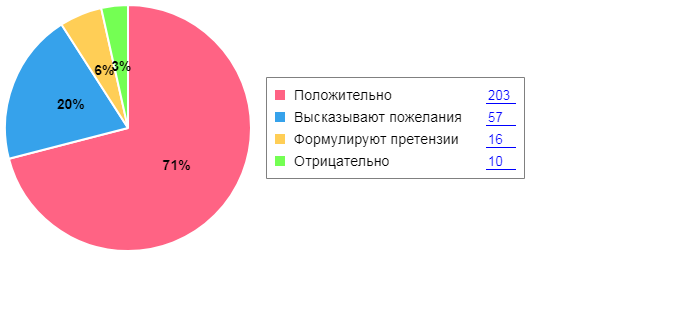 		По результатам данного анкетирования при планировании учебно-воспитательного процесса были учтены пожелания родителей, проведена работа по претензиям. Причины отрицательного мнения были проанализированы и обсуждены с педагогическим коллективом школы.II. Анализ показателей деятельности организацииРезультаты анализа показателей деятельности организации на 31 декабря 2019г.Анализ показателей указывает на то, что школа имеет достаточную инфраструктуру, которая соответствует требованиям СанПиН 2.4.2.2821-10 «Санитарно-эпидемиологические требования к условиям и организации обучения в общеобразовательных учреждениях» и позволяет реализовывать образовательные программы в полном объеме в соответствии с ФГОС общего образования.Школа укомплектована достаточным количеством педагогических и иных работников, которые имеют высокую квалификацию и регулярно проходят повышение квалификации, что позволяет работать над повышением качества результатов образовательных достижений обучающихся.Наименование образовательной 
организацииГосударственное бюджетное общеобразовательное учреждение средняя общеобразовательная школа № 541 Курортного района Санкт-Петербурга РуководительКарпова Елена ВитальевнаАдрес организации197706, Санкт-Петербург, г. Сестрорецк,
ул. Володарского, д.12, лит. А.Телефон, факс8 (812) 437-40-24 Адрес электронной почтыkarpova.school541@obr.gov.spb.ruАдрес официального сайтаhttp://школа541.рфУчредительКомитет по образованию правительства Санкт-Петербурга, администрация Курортного района Санкт-ПетербургаДата создания1955Лицензия78 № 001425 от 19.12.2011, рег. № 1183. Срок действия - бессрочноСвидетельство о государственной 
аккредитации78А01 № 0000477 от 07.10.2015, рег. № 1140.Срок действия – до 15.03.2025.Районные конкурсыКонкурсы городского и регионального уровняВсероссийские конкурсыМеждународные конкурсыКонкурсы для педагогов (все уровни)479524№п/пНазвание мероприятияУчастникиРезультатФИО руководителяРайонные конкурсыРайонные конкурсыРайонные конкурсыРайонные конкурсыРайонные конкурсы1		Конкурс детского творчества МЧС	8аДиплом 1 степени	Борисова Ю.Ю.2Межмуниципальный конкурс «Скажи экстремизму -  нет!»4аГрамота 1, 2 местоЯшкова Л.П.3Конкурс творческих работ «Семья – моя главная опора»8АДиплом 2 степениБорисова Ю.Ю.4Конкурс творческих работ «Экология глазами детей»4а,8А, 8бДиплом 1 степени	Яшкова Л.П.Борисова Ю.Ю.Кубрина Е.Л.5Презентация лучших практик организации деятельности РДШ по итогам районного смотра-конкурса на лучшее ОУ по реализации программы РДШ.РДШДиплом 3 степени	Борисова Ю.Ю.6Соревнования в рамках допризывной молодежи10 классГрамоты 2 местоЛевин М.Я7Военизированные соревнования спортивное ориентирование10 классГрамоты 1 местоЛевин М.Я8Конкурс «Подвиг Ленинграда»8бДиплом 2 степениКубрина9Районная научно-практическая конференция учебно-исследовательских и проектных работ учащихся начальных классов «Дебют в науке»Команда 4АДиплом III степениЯшкова Л.П.10Конкурс художественного творчества «ЭКО-АРТ»9аДиплом 1 степениБорисова Ю.Ю.11Конкурсе творческих работ «Герои России моей», посвященном Дню героев России10 классДиплом 1 степени	Борисова Ю.Ю.12Спартакиада молодежи допризывного возраста «Военизированный кросс»11 классГрамота 2 местоЛевин М.Я13Спартакиада молодежи допризывного возраста «Военно- спортивная стрельба» 11 классГрамота 2 местоЛевин М.Я14Спартакиада молодежи допризывного возраста « «Военизированные тесты»11 классГрамота 2 местоЛевин М.Я15Районные соревнования по робототехники 2 б классДиплом 2 степениЧаплыгина Т.В.16Фестиваль «Компьютерные работы учащихся»4бДиплом 1 степени3 диплома призёровИгушкина Е. В.17Питерская мышь8бДиплом 1 степениДиплом призёраИгушкина Е. В.18Районный этап городского фестиваля «Рождество в Петербурге»1а,1б,2а,4классДиплом 1,2,3 степениЯшкова Л.П.Якшибаева Н.Р.Иваненкова И.А.Тюрина Е.Н.19Тематический выезд «Здесь и сейчас!» в детский оздоровительный лагерь «Фрегат»9а,9 б, 10 классДиплом 1 степениЕремеева Ю.Е.20Конкурс детских СМИ эпицентр событий в рамках РШД9 бГрамота 2 местоЕремеева Ю.Е.Конкурсы городского и регионального уровняКонкурсы городского и регионального уровняКонкурсы городского и регионального уровняКонкурсы городского и регионального уровняКонкурсы городского и регионального уровня21Первенство СШ Кронштадта по спортивной гимнастике «Кронштадская зима -2018» среди гимнастов 2011 г.р. 1А	Грамота 1 местоТюрина Е.Н.22Первенство ОГО ДФСО Динамо Санкт-Петербурга и ЛО по дзюдо10 классДиплом 2 степениЕремеева Ю.Е.23V международный турнир по дзюдо (КАТА) г. Тюмень 10 классГрамота 2 местоЕремеева Ю.Е.24Городской фестиваль-конкурс для классных руководителей «Мир моих увлеченийУчастники ОПЛауреат 2 степениГерасимов К.В.25Городские соревнования юных пожарныхЮнармейцыУчастиеРозмыслов Е.И.Всероссийские конкурсыВсероссийские конкурсыВсероссийские конкурсыВсероссийские конкурсыВсероссийские конкурсы26Участие во Всероссийском конкурсе  «Стиль жизни-здоровье»10 классГрамота 2 местоЕремеева Ю.Е.27Осенний Всероссийский фестиваль ГТО 2019 среди учащихся выпускных классов ОУЗ Курортного районаКоманда 9 а, 9 б, 11 классовГрамота 2 местоЕремеева Ю.Е.Конкурсы для педагогов (все уровни)Конкурсы для педагогов (все уровни)Конкурсы для педагогов (все уровни)Конкурсы для педагогов (все уровни)Конкурсы для педагогов (все уровни)28Районный фестиваль-конкурс для кл. руководителей  «Мир моих увлечений». Конкурс чтецов.Участники ОПДиплом 1 местоГерасимов К.В.29Конкурс педагогических команд Санкт-Петербурга.Команда педагогов курортного районаДиплом 2 степениКарпова Е.В.,Герасимов К.В.30Конкурс педагогических команд Санкт-Петербурга в номинациях «Педагогический проект», «Печа-куча».Команда педагогов курортного районаДипломы 1 степениКарпова Е.В.Герасимов К.В., №Наименование конкурса, фестиваля и т.д.Организатор конкурсаМесто проведения датаКоличество участников/ классРезультатШкольные мероприятияШкольные мероприятияШкольные мероприятияШкольные мероприятияШкольные мероприятияШкольные мероприятия1Участие в школьных соревнованиях по легкой атлетике среди обучающихся ОУГБОУ СОШ № 541Спортивный зал, площадка ГБОУ СОШ №541Сентябрь 5-11 класс/148чел участие2Участие в школьных турнирах по мини-футболу  среди обучающихся  ОУГБОУ СОШ № 541Спортивный зал, площадка ГБОУ СОШ №541Сентябрь 2 – 11 класс/68 чел участие3Участие школьных  соревнования «Веселые старты» среди обучающихся ОУ ГБОУ СОШ № 541 ноябрь5-6 класс класс/47 челучастие4Участие в школьной олимпиаде по Физической культуре среди  обучающихся ОУГБОУ СОШ № 541 ноябрь7-11  класс/122 челучастие5Участие в школьных соревнованиях  по программе «Президентские состязания»   среди обучающихся ОУ:-шашки- настольный теннисГБОУ СОШ №541ноябрь5-11 класс83 челучастие6Участие в школьных соревнованиях  по программе «Президентские спортивные игры»   среди обучающихся ОУ:шахматыГБОУ СОШ №541декабрь5-11 класс71 челучастие7Участие школьных  соревнования  по лыжным гонкам , среди обучающихся  ОУ ГБОУ СОШ № 541Январь – февраль 5 – 11 класс/92 челучастие8Участие в школьном этапе по сдаче норм ГТО   среди обучающихся ОУГБОУ СОШ № 541 Спортивный зал, площадка ГБОУ СОШ №541Январь - февраль1 – 11 класс 289 челучастие9Участие в школьных соревнованиях по туристическому многоборью подготовка к игре «Зарница» среди обучающихся ОУ  СДДЮТ на реке СестреСпортивный зал ГБОУ СОШ №541апрель5 – 11 класс58 чел Участие 10Участие в школьном турнире  по  волейболу среди обучающихся ОУГБОУ СОШ № 541 Спортивный зал, площадка ГБОУ СОШ №541Март - апрель7 – 11 класс/68 челучастие11Участие в школьных  соревнованиях  по Легкой атлетике «Спортивное многоборье» среди обучающихся  ОУ ГБОУ СОШ № 541Спортивный зал, площадка ГБОУ СОШ №541Апрель5-11 класс класс/140 челучастие12Участие в школьном этапе по сдаче норм ГТО  среди обучающихся ОУГБОУ СОШ № 541 Спортивный зал, площадка ГБОУ СОШ №541май1 – 11 класс 273 челучастиеРайонные конкурсыРайонные конкурсыРайонные конкурсыРайонные конкурсыРайонные конкурсыРайонные конкурсы1Соревнования по легкой атлетике среди образовательных учреждений Курортного района Санкт- Петербурга в рамках районного этапа Всероссийских спортивных  соревнований школьников «Президентские состязания» Отдел организации и проведения спортивно- массовых  мероприятий  СПБ ГБУ «ЦФКС и З курортного района  Санкт – Петербурга.»Уличный стадионГБОУ СОШ № 324 5-11участие2Участие в соревнованиях по мини – футболу  среди учреждений Курортного района Санкт – Петербурга в рамках Всероссийского проекта   «Мини – футбол  в школу»   в рамках  районного этапа Всероссийских спортивных соревнований школьников «Президентские  состязания» Отдел организации и проведения спортивно- массовых  мероприятий  СПБ ГБУ «ЦФКС и З курортного района  Санкт – Петербурга.»Стадион Парка Дубки2-11 класс/30 челучастие3Участие в районных  соревнованиях «Веселые старты» по программе Спартакиады  в рамках  «Президентских  спортивных игр» среди обучающихся ОУ Курортного района .2005-2007 год рож.Отдел организации и проведения  спортивно массовых  мероприятий  СПБ ГБУ «ЦФКС и З курортного района  Санкт – Петербурга.»Спортивный зал ГБОУ СОШ №5565-6 класс/10 челучастие4Участие в районных соревнованиях   в рамках Всероссийских спортивных соревнованиях школьников «Президентских спортивных игр и президентских состязаний»  среди обучающихся  ОУ Курортного района (шашки, шахматы,настольный теннис,плавание)Отдел организации и проведения  спортивно массовых  мероприятий  СПБ ГБУ «ЦФКС и З курортного района  Санкт – Петербурга.»Набережная реки сестры д 12 ледовый каток им. В. БоброваБассейн ГБОУ СОШ №5456-7-8 класс/8 челПризеры, победители, участники5Лыжня России 2019Отдел организации и проведения  спортивно массовых  мероприятий  СПБ ГБУ «ЦФКС и З курортного района  Санкт – Петербурга.»5-11 класс30челПобедители и участники6Военно- патриотическая игра «Зарница» среди ОУ Курортного района Отдел организации и проведения  спортивно массовых  мероприятий  СПБ ГБУ «ЦФКС и З курортного района  Санкт – Петербурга.»Сестрорецкий Рубеж7-8-9 класс10 челучастие7Сдача норм «ГТО»Зимний и летний фестивалиОтдел организации и проведения  спортивно массовых  мероприятий  СПБ ГБУ «ЦФКС и З курортного района  Санкт – Петербурга»На базе ГБОУ СОШ №541 и На базе ГБОУ СОШ № 324 8а,8б,10классы54 челЗначки ГТО участие8Участия в соревнованиях по легкой атлетике «спортивное многоборье»  среди образовательных учреждений Курортного района Санкт – Петербурга в рамках районного этапа Всероссийских спортивных соревнований школьников «Президентские состязания»Отдел организации и проведения  спортивно массовых  мероприятий  СПБ ГБУ «ЦФКС и З курортного района  Санкт – Петербурга.»Стадион Парка Дубки5-6 класс10 челучастиеКАТЕГОРИИКОЛИЧЕСТВО ДЕТЕЙ ПО КЛАССАМКОЛИЧЕСТВО ДЕТЕЙ ПО КЛАССАМКОЛИЧЕСТВО ДЕТЕЙ ПО КЛАССАМКОЛИЧЕСТВО ДЕТЕЙ ПО КЛАССАМКОЛИЧЕСТВО ДЕТЕЙ ПО КЛАССАМКОЛИЧЕСТВО ДЕТЕЙ ПО КЛАССАМКОЛИЧЕСТВО ДЕТЕЙ ПО КЛАССАМКОЛИЧЕСТВО ДЕТЕЙ ПО КЛАССАМКОЛИЧЕСТВО ДЕТЕЙ ПО КЛАССАМКОЛИЧЕСТВО ДЕТЕЙ ПО КЛАССАМКОЛИЧЕСТВО ДЕТЕЙ ПО КЛАССАМКОЛИЧЕСТВО ДЕТЕЙ ПО КЛАССАМКОЛИЧЕСТВО ДЕТЕЙ ПО КЛАССАМКОЛИЧЕСТВО ДЕТЕЙ ПО КЛАССАМКОЛИЧЕСТВО ДЕТЕЙ ПО КЛАССАМКОЛИЧЕСТВО ДЕТЕЙ ПО КЛАССАМКОЛИЧЕСТВО ДЕТЕЙ ПО КЛАССАМКОЛИЧЕСТВО ДЕТЕЙ ПО КЛАССАМКОЛИЧЕСТВО ДЕТЕЙ ПО КЛАССАМКАТЕГОРИИ1А1Б 2А2Б33445А5А5Б6789А9Б1011I. Общее кол-во учащихся:283224263333262626262523262625212526396-из них девочек:14171211141414141010 511881811159177-из них мальчиков:141512151919121216162012181811101017219II. Дети, находящиеся в трудной жизненной ситуации и социально-опасном положении:II. Дети, находящиеся в трудной жизненной ситуации и социально-опасном положении:II. Дети, находящиеся в трудной жизненной ситуации и социально-опасном положении:II. Дети, находящиеся в трудной жизненной ситуации и социально-опасном положении:II. Дети, находящиеся в трудной жизненной ситуации и социально-опасном положении:II. Дети, находящиеся в трудной жизненной ситуации и социально-опасном положении:II. Дети, находящиеся в трудной жизненной ситуации и социально-опасном положении:II. Дети, находящиеся в трудной жизненной ситуации и социально-опасном положении:II. Дети, находящиеся в трудной жизненной ситуации и социально-опасном положении:II. Дети, находящиеся в трудной жизненной ситуации и социально-опасном положении:II. Дети, находящиеся в трудной жизненной ситуации и социально-опасном положении:II. Дети, находящиеся в трудной жизненной ситуации и социально-опасном положении:II. Дети, находящиеся в трудной жизненной ситуации и социально-опасном положении:II. Дети, находящиеся в трудной жизненной ситуации и социально-опасном положении:II. Дети, находящиеся в трудной жизненной ситуации и социально-опасном положении:II. Дети, находящиеся в трудной жизненной ситуации и социально-опасном положении:II. Дети, находящиеся в трудной жизненной ситуации и социально-опасном положении:II. Дети, находящиеся в трудной жизненной ситуации и социально-опасном положении:II. Дети, находящиеся в трудной жизненной ситуации и социально-опасном положении:II. Дети, находящиеся в трудной жизненной ситуации и социально-опасном положении:-дети из неполных семей:7106555577795610228176131в том числе один папа:121217-Дети, проживающие в семьях родственников:111-учащиеся из малообеспеченных семей, (остро нуждающиеся)6422211312122-опекаемые дети:111111117-дети из многодетных семей:28555553352241414455- родители, состоящие на учете в ПДН112- родители, находящиеся на ВШК - дети-инвалиды:1113- учащиеся, не имеющие гражданства РФ (мигранты):15255555517432233755- инофоны3331129III. Дети группы риска:III. Дети группы риска:III. Дети группы риска:III. Дети группы риска:III. Дети группы риска:III. Дети группы риска:III. Дети группы риска:III. Дети группы риска:III. Дети группы риска:III. Дети группы риска:III. Дети группы риска:III. Дети группы риска:III. Дети группы риска:III. Дети группы риска:III. Дети группы риска:III. Дети группы риска:III. Дети группы риска:III. Дети группы риска:III. Дети группы риска:III. Дети группы риска:-учащиеся, состоящие на учете в ПДН:121116-учащиеся, состоящие на ВШК:222111211213-учащиеся имеющие неуд. оценки за четверть134-учащиеся, оставленные на повторный курс обучения:-учащиеся, употребляющие спиртосодержащие напитки:1113-учащиеся, находящиеся в скрытом отсеве№ Форма работыКоличество1Консультации  обучающихся51   из них повторные142Консультации родителей17   из них повторные23Диагностические мероприятия17    из них индивидуальные94Коррекционно-развивающие занятия545Просветительско-профилактические выступления и беседы12№Форма работыКоличествомероприятийКоличество участников1Выступления на родительских собраниях51442Проведение классных часов113503Участие в методические совещания324№Цель диагностикиМетоды и методикиКоличество участников1Определение интеллектуальной,  эмоциональной и волевой готовности первоклассников к школе1. Набдюдение2. Беседы3. Экспресс-диагностика    МЭДИС5. Рисуночный тест612Определение уровня и характера тревожности, связанной со школойТест школьной тревожности Филлипса253Определение личностных отношений в классе и его сплоченностьСоциометрическая методика754Определение стрессоустойчивостиАнкетирование75Определение состояния межнациональных отношений в школеАнкетирование3506Определение уровня воображения, внимательности, памяти и других когнитивных функции учащихся, посещающих коррекционные занятияПроба Бурдона, тест А.С. Ковалевой и др.19Уровни (ступени)КлассКоличество классовКоличество обуч-сяI12 (2)30/32 (25/24)I22 (1)24/25 (29)I31 (1)33 (29)I41 (2)26 (25/25)IИтого:6 (6)170 (157)II52 (1)25/25 (23)II61 (1)24 (26)II71 (1)25 (26)II81 (2)27 (46)IIИтого:5 (5)126 (121)ВСЕГО:ВСЕГО:11 (11) (278)Уровни (ступени)КлассКоличество классовКоличество обуч-сяII92 (1)25/21 (29)IIИтого:2 (1)46III101 (1)24 (27)III111 (-)25 (-)IIIИтого:2 (1)49 (25)ВСЕГО:ВСЕГО:4 (2)95 (56)КлассКол-во уч-сяКоличество уч-ся, окончивших на:Количество уч-ся, окончивших на:Количество уч-ся, окончивших на:Количество уч-ся, окончивших на:Процент  качестваПроцент успев.КлассКол-во уч-ся«5»«4» и «5»«3»«2»Процент  качестваПроцент успев.1а25------1б24------22931214-5210032911412252934а257414-441004б25-619-24100Итого15711365924498523-5180221006261418319887261816135968а25-320212928б21-1191595929-623021100Итого150227114719951027-1242492Итого27-1242492Всего3341364197112794ПредметКол-во уч-сяОценкиОценкиОценкиОценки% кач-ваСредний балл по школеСредний балл по районуПредметКол-во уч-ся«5»«4»«3»«2»% кач-ваСредний балл по школеСредний балл по районуОбязательные предметыОбязательные предметыОбязательные предметыОбязательные предметыОбязательные предметыОбязательные предметыОбязательные предметыОбязательные предметыОбязательные предметыРусский язык2961310-663,94,1Математика291622-243,33,8Предметы по выбору учащихсяПредметы по выбору учащихсяПредметы по выбору учащихсяПредметы по выбору учащихсяПредметы по выбору учащихсяПредметы по выбору учащихсяПредметы по выбору учащихсяПредметы по выбору учащихсяПредметы по выбору учащихсяАнглийский язык1--1-034,4Биология3--3-033,7География6-24-333,333,9Информатика и ИКТ213513-383,84,2Обществознание21-714-333,333,5Химия2-11-503,54,3Общая численность учащихся391 чел. / 15 кл.Численность учащихся по образовательной программе начального общего образования170 чел. / 6 кл.Численность учащихся по образовательной программе основного общего образования172 чел. / 7 кл.Численность учащихся по образовательной программе среднего общего образования49 чел. / 2 кл.Классы1234567891011Максимальная нагрузка, часов2123232329303536363737Будние дниСуббота1 урок – 9.00-9.451 урок – 9.00-9.452 урок – 9.55-10.402 урок – 9.55-10.403 урок – 11.00-11.453 урок – 10.50-11.354 урок – 12.05-12.504 урок – 11.45-12.305 урок – 13.00-13.455 урок – 12.40-13.256 урок – 13.55-14.406 урок – 13.35-14.207 урок – 14.45-15.307 урок – 14.30-15.15КлассыПериоды1-9 классычетверти10-11 классыполугодияВопросы2018-2019учебный год2019-2020учебный годКоличество классов, в которых реализуется ФГОС1-е – 22-е – 13-и – 14-е – 25-е – 16-е – 17-е – 18-е - 21-е – 22-е – 23-и – 14-е – 15-е – 26-е – 17-е – 18-е – 19-е - 2Количество обучающихся в классах ФГОС 1-е – 402-е – 313-и – 294-е – 485-е – 246-е – 247-е – 298-е – 461-е – 602-е – 493-и – 334-е – 265-е – 516-е – 257-е – 278-е – 279-е - 44Год выпускаОсновная школаОсновная школаОсновная школаОсновная школаОсновная школаГод выпускаВсегоПерешли в 10-й класс школыПерешли в 10-й класс другой ООПоступили в СПОТрудоустроены20192921161№ п/пФамилия, имя, отчество педагогаОбразование (учебное заведение, квалификация, специальность по диплому)Занимаемая должность/ (занимаемые должности); преподаваемый предмет (внеурочная деятельность)Стаж работыКвалификационная категорияПовышение квалификацииПовышение квалификации      Примечание № п/пФамилия, имя, отчество педагогаОбразование (учебное заведение, квалификация, специальность по диплому)Занимаемая должность/ (занимаемые должности); преподаваемый предмет (внеурочная деятельность)Стаж работыКвалификационная категорияЗа последние три годаиз них курсы по ФГОС      Примечание 1.Аптекаева Зульфия НаильевнаВысшее, СПБ Университет экономики и сервиса, ВСГ № 3483382, 17.07.2009Квалификация: экономистСпециальность: бухгалтерский учет, анализ, аудитучитель физики и информатики21 годВысшая, 26.12.2019, распоряжение № 3799-р от 30.12.2019Теория и методика преподавания астрономии в условиях реализации  ФГОС, ООО «Международные образовательные проекты» ЦДПО, 72 ч, 04.05.2018Теория и методика преподавания информатики в условиях реализации ФГОС, ООО «Международные образовательные проекты» ЦДПО, 72 ч, 10.08.2019ФГОС: обучение решению качественных задач, СПБ АППО, 108ч., 31.10.2019Адаптация педагогов условиях современной системы образования (внеурочная деятельность в соответствии с ФГОС), ИМЦ Курортного района, 36 ч., 07.10.2019- Теория и методика преподавания астрономии в условиях реализации  ФГОС, ООО «Международные образовательные проекты» ЦДПО, 72 ч, 04.05.2018Теория и методика преподавания информатики в условиях реализации ФГОС, ООО «Международные образовательные проекты» ЦДПО, 72 ч, 10.08.2019ФГОС: обучение решению качественных задач, СПБ АППО, 108ч., 31.10.2019Адаптация педагогов условиях современной системы образования (внеурочная деятельность в соответствии с ФГОС), ИМЦ Курортного района, 36 ч., 07.10.2019Переподготовка:СПбАППОдиплом 180000145811 от 29.06.2016 специальность-теория и методика преподавания курса информатикиквалификация – учитель информатики2.Алимкулова Ольга СергеевнаВысшее, ФГБОУ ВПО "Национальный минерально-сырьевой университет "Горный", 107805 №0234499Квалификация: экономистСпециальность: финансы и кредит (экономист)Учитель ОДНКНР, Воспитатель ГПД0 летБез категорииПереподготовка: ООО ""Международные Образовательные Проекты" ЦДПО "Экстерн"Диплом: 7819 №00045923 от 16.12.2019Квалификация: учитель начальных классовПринята на работу с 01.09.20193.Борисова Юлия ЮрьевнаВысшее, СПБ АОУВПО «ЛГУ» им. А.С.Пушкина, ВСГ №3262891 от 23.03.2009Квалификация: специалистСпециальность: социальная работаучитель изобразительного искусства18 летПервая, 18.05.2017распоряжение № 1846-р от 26.05.2017Профессиональная деятельность ПДО, ГБОУДППО ЦПКС Курортного р-на СПБ «ИМЦ», 36 ч., 16.05.2018Адаптация педагогов условиях современной системы образования (внеурочная деятельность в соответствии с ФГОС), ИМЦ Курортного района, 36 ч., 07.10.2019Профессиональная деятельность ПДО, ГБОУДППО ЦПКС Курортного р-на СПБ «ИМЦ», 36 ч., 16.05.2018Адаптация педагогов условиях современной системы образования (внеурочная деятельность в соответствии с ФГОС), ИМЦ Курортного района, 36 ч., 07.10.2019переподготовка: СПбАППО, 180000145382 от 28.12.2016квалификация: теория и методика обучения (изобразительное искусство и черчение)специальность: теория и методика обучения (изобразительное искусство и черчение)4.Бариева Ление КадировнаВысшее, Ташкентский областной государственный педагогический институт, В №471850 от 01.07.2009Квалификация: русский язык и литератураСпециальность: русский язык и литература Учитель русского языка и литературы2 годаБез категорииРазвитие профессиональных компетенций и мастерства педагога (учителя, воспитателя) в условиях реализации ФГОС (по уровням образования и предметным областям) " по предметной области "Русский язык и литература", АНО ДПО "Московская академия профессиональных компетенций", 72ч., 06.03.2017Развитие профессиональных компетенций и мастерства педагога (учителя, воспитателя) в условиях реализации ФГОС (по уровням образования и предметным областям) " по предметной области "Русский язык и литература", АНО ДПО "Московская академия профессиональных компетенций", 72ч., 06.03.20175.Герасимов Константин ВладимировичВысшее, ФГОУ ВПО «Северо-Западная академия государственной службы», ВСГ № 3839775, 25.01.2010квалификация: специалистспециальность: социальная работаучитель биологии, истории, обществознания, учитель ВД4 годапервая , 26.10.2017, распоряжение от 02.11.2017 № 3364-рАдаптация педагогов в условиях современной системы образования (ВД в соответствии с ФГОС), ГБОУДППО ЦПКС Курортного р-на СПБ «ИМЦ», 36 ч., 09.10.17Профессиональная деятельность ПДО, ГБОУДППО ЦПКС Курортного р-на СПБ «ИМЦ», 36 ч., 16.05.2018Адаптация педагогов в условиях современной системы образования (ВД в соответствии с ФГОС), ГБОУДППО ЦПКС Курортного р-на СПБ «ИМЦ», 36 ч., 09.10.17переподготовка:АНО ВПО "Европейский Университет "Бизнес Треугольник"1)диплом 7827 № 00019876 от 04.08.2017специальность- учитель биологии2)диплом 7827 № 00034194 от 01.06.2018специальность – педагогическое образование: учитель истории и обществознанияквалификация – учитель истории и обществознания6.Горошевская Инна МаксимовнаВысшее, ГОУ ВПО "Московский государственный индустриальный университет", АВБ №0623528 от 14.06.2004Специальность: юриспруденцияКвалификация: юриспруденцияучитель географии0 годбез категорииПринята на работу с 01.09.20197.Евсевская Наталья Валентиновнасреднее специальное, Санкт-Петербургское педагогическое училище № 2, УТ № 685417 от 18.06.1996квалификация: учитель начальных классовспециальность: преподавание в начальных классахучитель ВД23 годапервая, 18.06.2015, расп. № 3258-р от 03.07.2015Воспитание и социализация младших школьников в условиях реализации ФГОС, СПбАППО, 72 ч., 30.05.2019Формирование УУД средствами урочной и внеурочной деятельности в условиях реализации ФГОС, СПбАППО, 72 ч., 07.09.2015-21.12.2015 Адаптация педагогов в условиях современной системы образования (внеурочная деятельность), ИМЦ Курортного района, 36 ч., 10.09.2018-08.10.2018Воспитание и социализация младших школьников в условиях реализации ФГОС, СПбАППО, 72 ч., 30.05.20198.Егорова Галина ИвановнаВысшее, СПБГУ культуры и искусства, ДВС № 1427982, от 10.07.2007квалификация: менеджер социально культурной деятельностиспециальность: социальная деятельностьУчитель истории и обществознания22 годаПервая, 26.10.2017, расп. № 3364-р от 02.11.2017Профессиональная деятельность ПДО, ГБОУДППО ЦПКС Курортного р-на СПБ «ИМЦ», 36 ч., 16.05.2018Переподготовка:Образование и педагогика: теория и методика обучения (история и обществознание, АНО ДПО «Институт развития образования», 502 ч., 10.04.2016-23.08.20169.Еремеева Юлия ЕвгеньевнаВысшее, СПб ГОУ ВПО «РГПУ им А.И.Герцена», ВСГ № 1370121 от 10.07.2007квалификация: педагог по физической культуреспециальность: физическая культураУчитель физической культуры, учитель ВД12 летВысшая, 25.01.2018, расп. 305-р от 25.01.2018Адаптация педагогов в условиях современной системы образования (урочная и ВД в соответствии с ФГОС), ГБОУДППО ЦПКС Курортного р-на СПБ «ИМЦ», 36 ч., 09.10.17Профессиональная деятельность ПДО, ГБОУДППО ЦПКС Курортного р-на СПБ «ИМЦ», 36 ч., 16.05.2018Адаптация педагогов в условиях современной системы образования (урочная и ВД в соответствии с ФГОС), ГБОУДППО ЦПКС Курортного р-на СПБ «ИМЦ», 36 ч., 09.10.1710.Загерс Антон ВалдисовичВысшее, СПб ГОУ ВПО «РГПУ им А.И.Герцена», КА № 94591 от 15.16.2012квалификация: педагог по физической культуреспециальность: физическая культураУчитель физической культуры7 летПервая, 23.06.2016, расп. от 30.06.2016 № 1864-рПетербургский педагогический опыт: реализация ФГОС, СПбАППО, 108 ч., 25.01.2016Профессиональная деятельность ПДО, ГБОУДППО ЦПКС Курортного р-на СПБ «ИМЦ», 36 ч., 16.05.2018Адаптация педагогов условиях современной системы образования (внеурочная деятельность в соответствии с ФГОС), ИМЦ Курортного района, 36 ч., 07.10.2019Петербургский педагогический опыт: реализация ФГОС, СПбАППО, 108 ч., 25.01.201611.Иваненкова Ирина АлексеевнаСреднее специальное, Ленинградское педучилище №1, ЗТ-1 №136120 от 28.06.1985квалификация: учитель начальных классовспециальность: учитель начальных классов средней школыУчитель начальных классов, учитель ВД20 летПервая, 31.01.2019, расп. № 307-р от 07.02.2019Проектирование урока в начальной и основной школе в соответствии с требованиями ФГОС, ООО "Международные Образовательные Проекты" Центр ДПО "Экстерн", 72 ч., 09.01.2020.Содержание и методическое обеспечение деятельности воспитателя ГПД в условиях реализации ФГОС, ООО «Международные образовательные проекты», 72 ч., 04.05.2018. Адаптация педагогов в условиях современной системы образования (внеурочная деятельность в соответствии с ФГОС), ИМЦ Курортного района, 36 ч., 10.09.2018-08.10.2018.Проектирование урока в начальной и основной школе в соответствии с требованиями ФГОС, ООО "Международные Образовательные Проекты" Центр ДПО "Экстерн", 72 ч., 09.01.2020.Содержание и методическое обеспечение деятельности воспитателя ГПД в условиях реализации ФГОС, ООО «Международные образовательные проекты», 72 ч., 04.05.2018.Адаптация педагогов в условиях современной системы образования (внеурочная деятельность в соответствии с ФГОС), ИМЦ Курортного района, 36 ч., 10.09.2018-08.10.2018.12.Игушкина Елена ВладимировнаВысшее, ГОУ ВПО «РГПУ», ВСГ № 5144104 от 26.06.2010квалификация:учитель математикиспециальность: математика и информатикаУчитель математики и информатики9 летПервая, 24.04.2015, расп. № 2406-р от 15.05.2015ИКТ-компетентность: информационно-коммуникационное сопровождение обучения математике, СПбАППО, 108 ч., 29.01.2018-17.04.2018Реализация ФГОС по информатике в основной школе, СПбАППО, 108 ч. 13.09.2016-14.12.2016Современные образовательные технологии на уроках математики как средство повышения эффективности обучения, ИМЦ Курортного района, 16 ч., 04.02.2019Адаптация педагогов условиях современной системы образования (внеурочная деятельность в соответствии с ФГОС), ИМЦ Курортного района, 36 ч., 07.10.2019Реализация ФГОС по информатике в основной школе, СПбАППО, 108 ч. 13.09.2016-14.12.2016Адаптация педагогов условиях современной системы образования (внеурочная деятельность в соответствии с ФГОС), ИМЦ Курортного района, 36 ч., 07.10.201913.Карпова Елена ВитальевнаВысшее, Уральский ордена Трудового Красного знамени государственный университет им. А.М. Горького РВ № 591731 от 27.06.1992квалификация: Историк. Преподаватель истории. Преподаватель социально-политических дисциплин в средних учебных заведениях. специальность: историяУчитель истории и обществознания, учитель ВД18 летПервая, 26.12.2019, расп. № 3799-од от 30.12.2019Актуальные вопросы историко-обществоведческого образования: реализация ФГОС и предметных концепций, СПбАППО, 108 ч., 31.05.2019Адаптация педагога в условиях современной системы образования (внеурочная деятельность в соответствии с ФГОС), ИМЦ Курортного района, 36 ч., 07.10.2019Актуальные вопросы историко-обществоведческого образования: реализация ФГОС и предметных концепций, СПбАППО, 108 ч., 31.05.2019Адаптация педагога в условиях современной системы образования (внеурочная деятельность в соответствии с ФГОС), ИМЦ Курортного района, 36 ч., 07.10.201914.Козлова Ольга ОлеговнаВысшее, ФГБОУ ВПО «РГПУ им.А.И.Герцена», Р № 10237 от 07.06.2012квалификация: педагогикаспециальность: педагогикаучитель начальных классов, учитель ВД14 летпервая, 28.05.2015, расп.. № 2906-р от 16.06.2015Формирование УУД средствами урочной и внеурочной деятельности в условиях реализации ФГОС, СПбАППО, 72ч., 08.09.2016-22.12.2016Актуальные вопросы преподавания курса «Основы религиозных культур и светской этики (ОРКСЭ)», ИМЦ Курортного р-на, 72 ч., 28.11.2017Содержание и методическое обеспечение деятельности воспитателя ГПД в условиях реализации ФГОС, ООО «Международные образовательные проекты», 72 ч., 04.05.2018Формирование УУД средствами урочной и внеурочной деятельности в условиях реализации ФГОС, СПбАППО, 72ч., 08.09.2016-22.12.2016Актуальные вопросы преподавания курса «Основы религиозных культур и светской этики (ОРКСЭ)», ИМЦ Курортного р-на, 72 ч., 28.11.2017Содержание и методическое обеспечение деятельности воспитателя ГПД в условиях реализации ФГОС, ООО «Международные образовательные проекты», 72 ч., 04.05.201815.Колом Екатерина Николаевнавысшее, технологический институт им. Ленсовета, ЗВ № 52133 от 27.02.1985 квалификация: инженер химикспециальность: химическая технология вяжущих материаловучитель химии28 летбез категорииОсновы исследовательской деятельности учащихся по химии в условиях реализации ФГОС, ФГБОУ ВПО «РГПУ им.А.И.Герцена», 72 ч., 01.03.2017 Основы исследовательской деятельности учащихся по химии в условиях реализации ФГОС, ФГБОУ ВПО «РГПУ им.А.И.Герцена», 72 ч., 01.03.2017переподготовка: ООО "Издательство "Учитель", диплом 342403430481 № ПП-6000, 30.09.2016квалификация: учитель химииспециальность: соответствие16.Королькова Галина Афанасьевнавысшее, ЛГПИ им.А.И.Герцена, УВ № 334069 от 04.07.1990квалификация: учитель начальных классовспециальность: педагогика и методика начального обученияучитель начальных классов, учитель ВД45 летПервая 26.02.2015 расп № 1082-р от 17.03.2015Реализация ФГОС НОО средствами УМК "Школа России", Центр ДПО "Экстерн" ООО "Международные образовательные проекты", 72 ч., 05.10.2019Содержание и методическое обеспечение деятельности воспитателя группы продленного дня в условиях реализации ФГОС, Центр ДПО ООО "Международные образовательные проекты", 72 ч., 25.04.2018Адаптация педагога в условиях современной системы образования (внеурочная деятельность в соответствии с ФГОС), ИМЦ Курортного района, 36 ч., 07.10.2019Реализация ФГОС НОО средствами УМК "Школа России", Центр ДПО "Экстерн" ООО "Международные образовательные проекты", 72 ч., 05.10.2019Содержание и методическое обеспечение деятельности воспитателя группы продленного дня в условиях реализации ФГОС, Центр ДПО ООО "Международные образовательные проекты", 72 ч., 25.04.2018Адаптация педагога в условиях современной системы образования (внеурочная деятельность в соответствии с ФГОС), ИМЦ Курортного района, 36 ч., 07.10.201917.Лаубе Наталия Николаевнавысшее, Псковский ПИ им.С.М.Кирова, РВ № 530454, 04.07.1988квалификация: учитель математики и физикиспециальность: математика и физикаучитель математики31 летпервая, 25.03.2019, расп.№ 995-р от 03.04.2019ФГОС: обновление содержания и технологий обучения математики, ООО «Международные образовательные проекты» ЦДПО, 36 ч., 03.05.2018Адаптация педагога в условиях современной системы образования (внеурочная деятельность в соответствии с ФГОС), ИМЦ Курортного района, 36 ч., 07.10.2019ФГОС: обновление содержания и технологий обучения математики, ООО «Международные образовательные проекты» ЦДПО, 36 ч., 03.05.2018Адаптация педагога в условиях современной системы образования (внеурочная деятельность в соответствии с ФГОС), ИМЦ Курортного района, 36 ч., 07.10.201918.Левин Марк Яковлевичвысшее, Военная академия связи, Э № 917448, 25.06.1971квалификация: военный инженер по радиоэлектроникеспециальность: автоматические системы управленияучитель ОБЖ61 летБез категорииМетодика преподавания ОБЖ по ФГОС нового поколения, СПбАППО, 108 ч., 13.06.2017 Адаптация педагогов в условиях современной системы образования (внеурочная деятельность), ИМЦ Курортного района, 36 ч., 10.09.2018-08.10.2018Методика преподавания ОБЖ по ФГОС нового поколения, СПбАППО, 108 ч., 13.06.2017переподготовка: СПбАППО, ПП1 № 289314, 28.05.2008специальность: основы безопасности жизнедеятельности19.Летова Светлана ОлеговнаВысшее, ФГОУ ВПО СПбГУ, ВСВ №1220418 от 08.02.2007Квалификация: социолог-преподавательСпециальность: социологияУчитель английского языка, педагог-психолог10 летБез категорииПереподготовка:НОУ "Союз педагогов", 112-090-К от 06.09.2007Квалификация: теория  и методика преподавания английского языкаСпециальность: теория и методика преподавания английского языкаГБУ ДПО СПб АППО, 1800№ 00192340 от 28.11.2017Квалификация: психологияСпециальность: психологияПринята на работу с 01.09.201920.Маркова Вера Катерина НиколаевнаВысшее, РГПУ им А.И.Герцена, ДВС № 0577819 от 28.06.2000Квалификация: учитель русского языка и литературыСпециальность: филологияУчитель русского языка и литературы15 летПервая 19.05.2016 расп №1560-р от 31.05.2016Принята на работу с 01.09.201921.Матвеева Галина Михайловнавысшее, НОУ ВПО "Институт специальной педагогики и психологии", 137824 № 0508163, 27.06.2014,квалификация: учитель иностранного языкаспециальность: английский языкучитель английского языка 4 годаПервая 19.12.2017 расп № 09-р от 09.01.2018Актуальные проблемы содержания и оценки качества иноязычного образования в условиях реализации ФГОС ООО. ГАОУ ДПО «Ленинградский областной институт развития образования». 108 ч., 14.11.2017.Актуальные проблемы содержания и оценки качества иноязычного образования в условиях реализации ФГОС ООО. ГАОУ ДПО «Ленинградский областной институт развития образования». 108 ч., 14.11.2017.22.Мирзоян Ирина Леонидовнавысшее, Самаркандский государственный университет им. Алишера Навои, № 207263, 25.06.1998квалификация: филологспециальность: учитель русского языка и литературыучитель начальных классов, учитель ВД12 летПервая 26.12.2019 расп. № 3799-р от 30.12.2019Адаптация педагогов в условиях современной системы образования (внеурочная деятельность в соответствии с ФГОС), ИМЦ Курортного района, 36 ч., 10.09.2018-08.10.2018Содержание и методическое обеспечение деятельности воспитателя ГПД в условиях реализации ФГОС, ООО "Международные Образовательные Проекты" ЦДПО "Экстерн", 72 ч., 19.09.2018Педагогический технологии для реализации ФГОС, ИМЦ Василеостровского района, 72ч., 16.12.2019Адаптация педагогов в условиях современной системы образования (внеурочная деятельность в соответствии с ФГОС), ИМЦ Курортного района, 36 ч., 10.09.2018-08.10.2018Содержание и методическое обеспечение деятельности воспитателя ГПД в условиях реализации ФГОС, ООО "Международные Образовательные Проекты" ЦДПО "Экстерн", 72 ч., 19.09.2018Педагогический технологии для реализации ФГОС, ИМЦ Василеостровского района, 72ч., 16.12.2019переподготовка: Самаркандский областной институт повышения квалификации педагогических работнков им. М. Бехбудий, А № 056102, 12.05.2006квалификация: педагогикаспециальность: учитель начальных классов23.Стрельцов Владимир Владимировичвысшее, Московский ГПИ им. Ленина, ИВ № 739192, 24.06.1982квалификация: учитель русского языка и литературыспециальность: русский язык и литератураучитель английского языка28 летбез категорииГосударственная итоговая аттестация выпускников по иностранному языку (технология подготовки),СПБ АППО 108ч., 27.12.2019Информационно-коммуникационные технологии в профессиональной деятельности педагога в условиях реализации ФГОС ДО: продвинутый уровень, ООО "Международные Образовательные Проекты" Центр ДПО, 36 ч., 03.05.2018Информационно-коммуникационные технологии в профессиональной деятельности педагога в условиях реализации ФГОС ДО: продвинутый уровень, ООО "Международные Образовательные Проекты" Центр ДПО, 36 ч., 03.05.2018переподготовка: СПбАППО, ПП № 950958, 29.05.2006квалификация: учитель английского языкаспециальность: теория и методика обучения «Иностранный язык»24.Тюрина Елена Николаевнавысшее, Волгоградский ПИ, МВ № 441308, 16.07.1985квалификация: учитель истории и обществознанияспециальность: историяДубовское педагогическое училище им. В.И.Ленина, Я № 386906, 25.06.1980квалификация: учитель начальных классовспециальность: преподавание в начальных классовучитель начальных классов, учитель ВД37 летвысшая, 26.11.2015, расп. № 5826-р, 11.12.2015Формирование УУД средствами урочной и внеурочной деятельности в условиях реализации ФГОС, СПБАППО, 72 ч., 14.09.2017-28.12.2017Актуальные вопросы преподавания курса ОРКСЭ, ИМЦ Курортного р-на СПБ, 36 ч., 28.11.2017Формирование УУД средствами урочной и внеурочной деятельности в условиях реализации ФГОС, СПБАППО, 72 ч., 14.09.2017-28.12.2017Актуальные вопросы преподавания курса ОРКСЭ, ИМЦ Курортного р-на СПБ, 36 ч., 28.11.201725.Чаплыгина Татьяна ВячеславовнаФГБОУ ВПО «Белгородский государственный технологический институт им. В.Г. Шухова» Диплом специалиста 103124 0089187. 27.06.2014. Специальность Безопасность технологических процессов и производств. Квалификация инженер. Учитель информатики, технологии5 летПервая 26.12.2019 расп. № 3799-р от 30.12.2019Теория и методика преподавания информатики в условиях реализации ФГОС ОО, Центр ДПО "Экстерн" ООО "Международные Образовательные Проекты", 72ч., 28.07.2019Адаптация педагогов в условиях современной системы образования (внеурочная деятельность в соответствии с ФГОС), ИМЦ Курортного района, 36 ч., 10.09.2018-08.10.2018Теория и методика преподавания информатики в условиях реализации ФГОС ОО, Центр ДПО "Экстерн" ООО "Международные Образовательные Проекты", 72ч., 28.07.2019Адаптация педагогов в условиях современной системы образования (внеурочная деятельность в соответствии с ФГОС), ИМЦ Курортного района, 36 ч., 10.09.2018-08.10.2018Переподготовка:Реализация ФГОС: теория и методика преподавания курса информатики. СПбАППО. 30.06.2016.;Центр ДПО "Экстерн" ООО "Международные образовательные Проекты", 7819 № 00045499 от 24.10.2019Квалификация: учитель технологииСпециальность: педагогическая деятельность в общем образовании (технология)26.Якшибаева Наргиза Минграхматовнавысшее, Навойский ГПИ, В № 083071, 01.07.2002квалификация: методика начального образования и воспитательных работспециальность: учитель начальных классовучитель начальных классов, учитель ВД7 летпервая, 28.05.2015, расп. № 2906-р, 16.06.2015Содержание и методическое обеспечение деятельности воспитателя ГПД в условиях реализации ФГОС, ООО «Международные образовательные проекты», 72 ч., 04.05.2018ФГОС НОО: содержание и технологии, СПБ АППО, 72ч., 17.06.2019Традиции и инновации современного образования, ИМЦ Курортного р-на, 36ч., 07.10.2019Содержание и методическое обеспечение деятельности воспитателя ГПД в условиях реализации ФГОС, ООО «Международные образовательные проекты», 72 ч., 04.05.2018ФГОС НОО: содержание и технологии, СПБ АППО, 72ч., 17.06.2019Традиции и инновации современного образования, ИМЦ Курортного р-на, 36ч., 07.10.201927.Яшкова Людмила Павловнавысшее, ЛГПИ им. А.И. Герцена, ЖВ № 436949, 28.06.1980квалификация: учитель начальных классовспециальность: педагогика и методика начального образованияучитель начальных классов, учитель ВД39 летвысшая, 22.10.2015, расп. № 5427-р от 13.11.2015Содержание и методическое обеспечение деятельности воспитателя ГПД в условиях реализации ФГОС, ООО «Международные образовательные проекты», 72 ч., 04.05.2018Реализация ФГОС НОО средствами УМК Школа России,   ООО "Международные Образовательные Проекты" Центр ДПО, 72ч., 27.05.2018Адаптация педагогов в условиях современной системы образования (внеурочная деятельность в соответствии с ФГОС), ИМЦ Курортного района, 36 ч., 10.09.2018-08.10.2018Содержание и методическое обеспечение деятельности воспитателя ГПД в условиях реализации ФГОС, ООО «Международные образовательные проекты», 72 ч., 04.05.2018Реализация ФГОС НОО средствами УМК Школа России,   ООО "Международные Образовательные Проекты" Центр ДПО, 72ч., 27.05.2018Адаптация педагогов в условиях современной системы образования (внеурочная деятельность в соответствии с ФГОС), ИМЦ Курортного района, 36 ч., 10.09.2018-08.10.2018Всего педагоговКатегорияКатегорияКатегорияВсего педагоговВысшаяПерваяБез категории274167100%155926Всего педагоговВозрастВозрастВозрастВозрастВсего педагоговДо 30 летОт 30 до 40 летОт 40 до 55 летСвыше 55 лет2717127100%4264426Параллель Количество учащихся в параллелиНаименование предметов по учебному плану (все предметы)Наименования учебников, учебных пособий, используемых при реализации рабочих программ с указанием авторов, года и места изданияКоличество единиц в библиотеке ОУНачальное общее образованиеНачальное общее образованиеНачальное общее образованиеНачальное общее образованиеНачальное общее образование1а классРусский языкАзбука. Горецкий В.Г., Кирюшкин В.А. Виноградская Л.А. и др. Просвещение, 2018 г.Прописи к Русской азбуке в 4-х частях. Горецкий В.Г., Федосова Н.А., М.,Просвещение,2017г.Русский язык.Канакина В.П., Горецкий В.Г. Просвещение 2016-2018Рабочая тетрадь. М.Канакина В.П., Горецкий В.Г. Русский язык. Просвещение, 201828282828Литературное чтениеКлиманова Л.Ф., Горецкий В.Г., Голованова М.В. и др. Просвещение 2018Литературное чтение. Рабочая тетрадь. Бойкина М.В., Виноградова Л.А. М., Просвещение, 2017г.2828МатематикаМатематика  в 2-х частях. Моро М.И., Степанова С.В., Волкова С.И. М., Просвещение,2018Математика. Рабочая тетрадь  в 2-х частях. Моро М.И., Волкова С.И. 2017 г.2828Окружающий мирОкружающий мир в 2-х частях. Плешаков А.А. М., Просвещение, 2018Плешаков А.А., Окружающий мир. Рабочая тетрадь  в 2-х ч.М. Просвещение, 2017г.2828Изобразительное искусствоИзобразительное искусство Неменская Л.А./под редакцией Неменского Б.М., М., Просвещение, 2015-2018 Рабочая тетрадь. Неменская Л. А. / Под редакцией Неменского Б. М. М., Просвещение,  2018г.2828МузыкаМузыка. Критская Е.Д., Сергеева Г.П., Шмагина Т.С., М., Просвещение, 2015Музыка. Рабочая тетрадь. Критская Е.Д., Сергеева Г.П., Шмагина Т.С. М., Просвещение, 2017г.2828ТехнологияТехнологияРоговцева Н.И., Богданова Н.В., Фрейтаг И.П.  М., Просвещение, 2018Технология. Рабочая тетрадь. Роговцева Н.И., Богданова Н.В., Фрейтаг И.П. М., Просвещение, 2015-2017г.28Физическая культураФизическая  культура 1-4 классы  В.И. Лях 
М., Просвещение 2011-2013281б классРусский языкАзбука. Горецкий В.Г., Кирюшкин В.А. Виноградская Л.А. и др. Просвещение, 2016 г.Прописи к Русской азбуке в 4-х частях. Горецкий В.Г., Федосова Н.А., М.,Просвещение,2017г.Русский язык.Канакина В.П., Горецкий В.Г. Просвещение 2011Рабочая тетрадь. М.Канакина В.П., Горецкий В.Г. Русский язык. Просвещение, 201730303030Литературное чтениеКлиманова Л.Ф., Горецкий В.Г., Голованова М.В. и др. Просвещение 2016Литературное чтение. Рабочая тетрадь. Бойкина М.В., Виноградова Л.А. М., Просвещение, 2017г.3030МатематикаМатематика  в 2-х частях. Моро М.И., Степанова С.В., Волкова С.И. М., Просвещение,2011-2018Математика. Рабочая тетрадь  в 2-х частях. Моро М.И., Волкова С.И. 2017 г.3030Окружающий мирОкружающий мир в 2-х частях. Плешаков А.А. М., Просвещение, 2011-2016Окружающий мир. Рабочая тетрадь  в 2-х ч Плешаков А.А.,.М. Просвещение, 2017г.3030Изобразительное искусствоИзобразительное искусство Неменская Л.А./под редакцией Неменского Б.М., М., Просвещение, 2011-2018 Рабочая тетрадь. Неменская Л. А. / Под редакцией Неменского Б. М. М., Просвещение,  2018г.3030МузыкаМузыка. Критская Е.Д., Сергеева Г.П., Шмагина Т.С., М., Просвещение, 2015Музыка. Рабочая тетрадь. Критская Е.Д., Сергеева Г.П., Шмагина Т.С. М., Просвещение, 2017г.3030ТехнологияТехнологияРоговцева Н.И., Богданова Н.В., Фрейтаг И.П.  М., Просвещение, 2011-2017Технология. Рабочая тетрадь. Роговцева Н.И., Богданова Н.В., Фрейтаг И.П. М., Просвещение, 2015-2017г.3030Физическая культураФизическая  культура 1-4 классы  В.И. Лях 
М., Просвещение 2011-2013302а классМатематикаМатематика  в 2-частях.  М.И.Моро, С.И.Волкова, С.В.СтепановаМ., Просвещение, 2018Математика. Рабочая тетрадь в 2-х частях. М.И.Моро, С.И.Волкова М., Просвещение, 2017г.2525Окружающий мирОкружающий мир  в 2-х частях. А.А. Плешаков. М., Просвещение, 2018А.А.Плешаков. Окружающий мир. Рабочая тетрадь в 2-х частях, М., Просвещение, 20172525Иностранный языкSpotlight Английский язык для начальной школы Н.И. Быкова, Д. Дули, М.Д. Поспелова, В. Эванс. М., Просвещение,2015-2016Рабочая тетрадь к учебнику Spotlight  английский язык. Быкова, Д. Дули, М.Д. Поспелова, В. Эванс. М., Провсещение,20172525МузыкаМузыка.  Е.Д.Критская, Г.П.Сергеева, Т.С.Шмагина М., Просвещение, 2012Музыка. Рабочая тетрадь.Е.Д.Критская, Г.П.Сергеева, Т.С.Шмагина М., Просвещение, 20172525Изобразительное искусствоИзобразительное искусство»Искусство и ты. Е.И.Коротеева. М., Просвещение, 2018Твоя мастерская. Изобразительное искусство. Рабочая тетрадь. Горяева Н. А., Неменская Л. А., Питерских А. С. и др..М., Просвещение, 20172525ТехнологияТехнология. Н.И.Роговцева, Н.В.Богданова, И.П.Фрейтаг М., Просвещение, 2018Технология Рабочая тетрадь. Н.И.Роговцева, Н.В.Богданова, Н.В.ШипиловаМ.: Просвещение, 20172525Физическая культураФизическая  культура 1-4 классы   В.И. Лях 
М., Просвещение 2011- 2013252б классМатематикаМатематика  в 2-частях.  М.И.Моро, С.И.Волкова, С.В.СтепановаМ., Просвещение, 2018Математика. Рабочая тетрадь в 2-х частях. М.И.Моро, С.И.Волкова М., Просвещение, 2017г.2424Окружающий мирОкружающий мир  в 2-х частях. А.А. Плешаков. М., Просвещение, 2018А.А.Плешаков. Окружающий мир. Рабочая тетрадь в 2-х частях, М., Просвещение, 20172424Иностранный языкSpotlight Английский язык для начальной школы Н.И. Быкова, Д. Дули, М.Д. Поспелова, В. Эванс. М., Просвещение,2015-2016Рабочая тетрадь к учебнику Spotlight  английский язык. Быкова, Д. Дули, М.Д. Поспелова, В. Эванс. М., Провсещение,20172424МузыкаМузыка.  Е.Д.Критская, Г.П.Сергеева, Т.С.Шмагина М., Просвещение, 2012Музыка. Рабочая тетрадь.Е.Д.Критская, Г.П.Сергеева, Т.С.Шмагина М., Просвещение, 20172424Изобразительное искусствоИзобразительное искусство»Искусство и ты. Е.И.Коротеева. М., Просвещение, 2018Твоя мастерская. Изобразительное искусство. Рабочая тетрадь. Горяева Н. А., Неменская Л. А., Питерских А. С. и др..М., Просвещение, 20172424ТехнологияТехнология. Н.И.Роговцева, Н.В.Богданова, И.П.Фрейтаг М., Просвещение, 2018Технология Рабочая тетрадь. Н.И.Роговцева, Н.В.Богданова, Н.В.ШипиловаМ.: Просвещение, 20172424Физическая культураФизическая  культура 1-4 классы   В.И. Лях 
М., Просвещение 2011- 2013243 классРусский языкРусский язык.В.П.Канакина,  В.Г.Горецкийв 2-х частях. М., Просвещение, 2013Русский язык. Рабочая тетрадь в 2-х частях. В.П.Канакина,  М., Просвещение, 20173333Литературное чтениеЛитературное чтение  в 2-х частях.Л.Ф.Климанова, В.Г.Горецкий, М.В.Голованова, М. Просвещение, 2018Литературное чтение.Рабочая тетрадь.   М.В.Бойкина М., Просвещение, 20183333МатематикаМатематика   в 2-частях.  М.И.Моро, С.И.Волкова, С.В.СтепановаМ., Просвещение, 2018М.И.Моро, С.И.Волкова Математика. Рабочая тетрадь  в 2-х частях. М.И.Моро, С.И.Волкова,М., Просвещение, 20173333Окружающий мирОкружающий мир   в 2-х частях. А.А. Плешаков. М., Просвещение, 2018Окружающий мир. Рабочая тетрадь  в 2-х частяхА.А.Плешаков. М., Просвещение, 20173333Английский языкSpotlight Английский язык для начальной школы – Н.И. Быкова, Д. Дули, М.Д. Поспелова, В. Эванс. М., Просвещение, 2016-2017Рабочая тетрадь к учебнику SpotlightН.И. Быкова, Д. Дули, М.Д. Поспелова, В. Эванс. издательство ,20173333МузыкаМузыка.Е.Д.Критская, Г.П.Сергеева, Т.С.Шмагина. М., Просвещение,  2013Музыка. Рабочая тетрадь.Е.Д.Критская, Г.П.Сергеева, Т.С.Шмагина. М., Просвещение, 20173333Изобразительное искусствоИзобразительное искусство.Искусство вокруг нас. Н.А.Горяева, Л.А.НеменскаяМ., Просвещение, 2018Рабочая тетрадь. Изобразительное искусство. Твоя мастерская. Н.А.Горяева,Л.А.Неменская М., Просвещение, 20173333ТехнологияТехнология.Н.И.Роговцева, Н.В.Богданова, Н.В.Добромыслова М. Просвещение, 2013,2018Технология Рабочая тетрадь.Н.И.Роговцева, Н.В.Богданова, Н.В.Шипилова.М., Просвещение, 20173333Физическая культураФизическая  культура 1-4 классы Учебник. В.И. Лях 
М., Просвещение 2011- 2013334 классРусский языкРусский язык. В 2-х частях. Канакина В.П., Горецкий В.Г.М., Просвещение,2014Русский язык. Рабочая тетрадь. Канакина В.П. В 2-х частях., М., Просвещение,20172626Литературное чтениеЛитературное чтение. В 2-х частях. Климанова Л.Ф., Горецкий В.Г., Голованова М.В.М., Просвещение 2018Литературное чтение. Рабочая тетрадь.Бойкина М.В., Виноградская Л.А.,М., Просвещение, 2017 2626Математика Математика. в 2-х частях. Моро М. И., Бантова М. А., Бельтюкова Г. В. 
М., Просвещение, 2018Математика. Рабочая тетрадь в 2-х частях.Моро М.И., Волкова С.И., М.,
Просвещение, 20172626Окружающий мирОкружающий мир в 2-х частях.Плешаков А.А. М., Просвещение 2018Рабочая тетрадь. Окружающий мир в 2-х частях.Плешаков А.А., Крючкова Е.А., М., Просвещение, 2017Иностранный языкSpotlight Английский язык для начальной школы – Н.И. Быкова, Д. Дули, М.Д. Поспелова, В. Эванс. М., Просвещение», 2013-2016Рабочая тетрадь к  SpotlightН.И. Быкова, Д. Дули, М.Д. Поспелова, В. Эванс. М., Просвещение, 20172626Музыка Музыка.Критская Е.Д., Сергеева Г.П., Шмагина Т.С. 
М., Просвещение,2013-2014Музыка. Рабочая тетрадь.
Критская Е.Д., Сергеева Г.П., Шмагина Т.С.М.Просвещение, 20172626Изобразительное искусствоИзобразительное искусство. Каждый народ - художник.
Неменская Л.А.М., Просвещение, 2013-2014Изобразительное искусство. Твоя мастерская. Рабочая тетрадь.
Неменская Л.А. М.,Просвещение, 20172626Технология Технология. Роговцева Н.И. М., Просвещение 2018Технология. Рабочая тетрадь. Роговцева Н.И
М., Просвещение,20172626Физическая культураФизическая  культура 1-4 классы   В.И. Лях М., Просвещение 2011-201326Основы религиозных культур и светской этикиОсновы православной культуры А.В. Кураев М., Просвещение 201845Основы религиозных культур и светской этикиОсновы светской этики. А.А.Шемшурин.  М., Просвещение, 201845Основы религиозных культур и светской этикиОсновы светской этики. А.А.Шемшурин.  М., Просвещение, 2018Рабочая тетрадь Основы светской этики. Шемшурин А.А.  М., Просвещение, 20174530Основное общее образованиеОсновное общее образованиеОсновное общее образованиеОсновное общее образованиеОсновное общее образование5 а классРусский язык Русский язык.Т.А.Ладыженская, М.Т.Баранов, Л.А.Тростенцова, М., Просвещение, 2015-2016гРабочая тетрадь. Русский язык.Ефремова М., Просвещение, 20182626Литература Литература в 2-х частях В.Я.Коровина, В.П.Журавлева, В.И.Коровин М., Просвещение, 2015 Литература. Рабочая тетрадь в 2-х частях. Ахмадулина Р.Г М., Просвещение, 20172626МатематикаМатематика.Мерзляк А.Г. М: Вентана-Граф, 2015-2016Рабочая тетрадь по математике. 5 класс в 2 частях. Мерзляк А.Г.М: Вентана-Граф, 20172626БиологияБиология. Введение в биологию. А.А.Плешаков, Н.И.Сонин, М: Просвещение, 2013-2016Рабочая тетрадь. Биология, Введение в биологию. Н.И.Сонина, А.А.Плешакова. М., Дрофа, 20172626Иностранный языкSpotlight Английский язык Н.И. Быкова, Д. Дули, М.Д. Поспелова, В. Эванс. М., Просвещение», 2015-2016Рабочая тетрадь к учебнику SpotlightВаулина,Н.И. Быкова, Д. Дули, М.Д. Поспелова, В. Эванс. М., Просвещение»,20182626История Всеобщая история Древнего мира.А.А.Вигасин, Г.И.Годер, И.С. Свенцицкая. М., Просвещение, 2015Рабочая тетрадь  в 2-х ч. Всеобщая история. История Древнего мира. Годер Г. И.  М., Просвещение,20182626ОбществознаниеОбществознание. Л.Н.Боголюбов, Л.Ф.Иванова.М., Просвещение,2015Рабочая тетрадь. Обществознание. Иванова Л. Ф., Хотенкова Я. В.  М., Просвещение, 20182626ТехнологияТехнологияИ.А. Сасова, М.Б.Павлова, М.И.Гуревич, Дж. Питт. М., «Вентана-Граф»,  2015-2017Рабочая тетрадь к учебнику Технология. И.А. Сасова Ведение дома. М., Просвещение, 20172626ИнформатикаИнформатика. Л.Л. Босова, А.Ю. Босова.  М. : БИНОМ. Лаборатория знаний; 2013-2015Информатика и ИКТ: Рабочая тетрадь.  Л.Л.Босовой Информатика. М., Просвещение, 20172626ГеографияГеография 5-6 класс. Алексеев А.И «Полярная звезда» М., Просвещение. 2015-201626История Санкт-ПетербургаИстория и культура Санкт-Петербурга. Л. К. Ермолаевой СПб.: СМИО Пресс, 2013-201726ОБЖОсновы безопасности жизнедеятельности. Поляков В. В., Кузнецов М. И., Марков В. В. Латчук В. Н. М.: Дрофа,201426ИскусствоИзобразительное искусство.  Н.А. Горяева, О.В. Островская. М., Просвещение, 2012- 201426Музыка  Музыка. Сергеева Г.П.,Критская Е.Д. М., Просвещение, 2012-201326Физическая культураФизическая культура 5-7 классВиленский М.Я., И.М.Туревский, Т.Ю.Торочкова идр. Физическая культура. М., Просвещение, 2012- 201715Основы духовно- нравственной культуры народов РоссииОсновы духовно-нравственной культуры народов России. Вигоградова Н.Ф. М., Вентана- Граф, 2018 265 б классРусский язык Русский язык.Т.А.Ладыженская, М.Т.Баранов, Л.А.Тростенцова, М., Просвещение, 2015-2016гРабочая тетрадь. Русский язык.Ефремова М., Просвещение, 201825Литература Литература в 2-х частях В.Я.Коровина, В.П.Журавлева, В.И.Коровин М., Просвещение, 2015 Литература. Рабочая тетрадь в 2-х частях. Ахмадулина Р.Г М., Просвещение, 201725МатематикаМатематика.Мерзляк А.Г. М: Вентана-Граф, 2015-2016Рабочая тетрадь по математике. 5 класс в 2 частях. Мерзляк А.Г.М: Вентана-Граф, 201725БиологияБиология. Введение в биологию. А.А.Плешаков, Н.И.Сонин, М: Просвещение, 2013-2016Рабочая тетрадь. Биология, Введение в биологию. Н.И.Сонина, А.А.Плешакова. М., Дрофа, 201725Иностранный языкSpotlight Английский язык Н.И. Быкова, Д. Дули, М.Д. Поспелова, В. Эванс. М., Просвещение», 2015-2016Рабочая тетрадь к учебнику SpotlightВаулина,Н.И. Быкова, Д. Дули, М.Д. Поспелова, В. Эванс. М., Просвещение»,201825История Всеобщая история Древнего мира.А.А.Вигасин, Г.И.Годер, И.С. Свенцицкая. М., Просвещение, 2015Рабочая тетрадь  в 2-х ч. Всеобщая история. История Древнего мира. Годер Г. И.  М., Просвещение,201825ОбществознаниеОбществознание. Л.Н.Боголюбов, Л.Ф.Иванова.М., Просвещение,2015Рабочая тетрадь. Обществознание. Иванова Л. Ф., Хотенкова Я. В.  М., Просвещение, 201825ТехнологияТехнологияИ.А. Сасова, М.Б.Павлова, М.И.Гуревич, Дж. Питт. М., «Вентана-Граф»,  2015-2017Рабочая тетрадь к учебнику Технология. И.А. Сасова Ведение дома. М., Просвещение, 201725ИнформатикаИнформатика. Л.Л. Босова, А.Ю. Босова.  М. : БИНОМ. Лаборатория знаний; 2013-2015Информатика и ИКТ: Рабочая тетрадь.  Л.Л.Босовой Информатика. М., Просвещение, 201725ГеографияГеография 5-6 класс. Алексеев А.И «Полярная звезда» М., Просвещение. 2015-201625История Санкт-ПетербургаИстория и культура Санкт-Петербурга. Л. К. Ермолаевой СПб.: СМИО Пресс, 2013-201725ОБЖОсновы безопасности жизнедеятельности. Поляков В. В., Кузнецов М. И., Марков В. В. Латчук В. Н. М.: Дрофа,201425ИскусствоИзобразительное искусство.  Н.А. Горяева, О.В. Островская. М., Просвещение, 2012- 201425Музыка  Музыка. Сергеева Г.П.,Критская Е.Д. М., Просвещение, 2012-201325Физическая культураФизическая культура 5-7 классВиленский М.Я., И.М.Туревский, Т.Ю.Торочкова идр. Физическая культура. М., Просвещение, 2012- 201725Основы духовно- нравственной культуры народов РоссииОсновы духовно-нравственной культуры народов России. Вигоградова Н.Ф. М., Вентана- Граф, 2018 256 классРусский язык Русский язык.Т.А.Ладыженская, М.Т.Баранов, Л.А.Тростенцова, М., Просвещение, 2015-2016Русский язык. Рабочая тетрадь.Т.А.Ладыженская, М.Т.Баранов. М., Просвещение, 20172525Литература Литература  в 2-х частях В.Я.Коровина, В.П.Журавлева, В.И.Коровин М., Просвещение, 2015-2016 Литература, рабочая тетрадьАхмадулина Р.Г. М., Просвещение, 20172525МатематикаМатематика. Мерзляк А.Г. М: Вентана-Граф, 2016Рабочая тетрадь в 2-х частях. Мерзляк А.Г.М: Вентана-Граф, 20182525БиологияБиология. Живой организм. Н.И.Сонин. М., Дрофа,  2013-2015 г.Рабочая тетрадь  Н.И.Сонин. Биология. Живой организм. М. Дрофа, 20182525История История средних веков. Е.В.Агибалова, Г.М,Донской. М., Просвещение 2015-2016Рабочая тетрадь. Крючкова Е. А. История Средних веков. М., Просвещение, 2017История России в 2-х частяхН.М.Арсентьев. М., Просвещение,  2016Рабочая тетрадь. История России. Данилов А.А., Арсентьев Н.М М., Просвещение, 2018252525ОбществознаниеОбществознание. Л.Н.Боголюбов, Л.Ф.Иванова. М., Просвещение  2015-2016Обществознание. Рабочая тетрадь. Иванова Л. Ф., Хотеенкова Я. В.М., Просвещение,20182525Английский языкSpotlight Английский язык Н.И. Быкова, Д. Дули, М.Д. Поспелова, В. Эванс. М., Просвещение», 2016Рабочая тетрадь SpotlightН.И. Быкова, Д. Дули, М.Д. Поспелова, В. Эванс. М., Просвещение», 20182525ИнформатикаИнформатика.Л.Л. Босова, А.Ю. Босова. – М. : БИНОМ. Лаборатория знаний; 2013-2015Рабочая тетрадь Информатика и ИКТ. Л.Л.Босовой. М., БИНОМ 20182525ТехнологияТехнология. Технологии ведения Дома. И.А. Сасова, М.Б.Павлова, М.И.Гуревич М., «Вентана-Граф»,  2015-2016Рабочая тетрадь по технологии. Технологии ведения дома И.А. Сасова, М.Б.Павлова, М.И.Гуревич М., «Вентана-Граф»,  20182525ИскусствоИзобразительное искусство. Л.А. Неменская. М. Просвещение, 2013-201625История Санкт-Петербурга История и культура Санкт-Петербурга. Л. К. Ермолаевой СПб.: СМИО Пресс, 2013-201425ОБЖОсновы безопасности жизнедеятельности. В.Н. Латчук. М., «Дрофа» 2013-2016г.25Физическая культураФизическая культура 5-7 класс Виленский М.Я., И.М.Туревский, Т.Ю.Торочкова идр.. М, Просвещение, 2012- 201315Музыка Музыка.Сергеева Г.П.,Критская Е.Д. М., Просвещение», 2012,2013,201625География География 5-6 класс.  Алексеев А.И. и др.  «Полярная звезда». М, Дрофа,2015-2016257 классРусский язык Русский язык.  Т.А.Ладыженская, М.Т.Баранов, Л.А.Тростенцова.М.:Просвещение, 2016Рабочая тетрадь. Русский язык.  Т.А.Ладыженская, М.Т.Баранов, Л.А.ТростенцоваМ.:Просвещение, 20182727ЛитератураЛитература в 2-х частях. Коровина В.Я. М.: Просвещение, 2016Рабочая тетрадь по литературы  Ахмадулина Р.Г. в 2-х ч. М., Просвещение, 2018 2727АлгебраАлгебра.Колягин Ю.М., Ткачева М.В. и др. М., Просвещение, 2016Рабочая тетрадь к учебнику алгебра  Колягин М.Ю.М., Просвещение, 20172727ГеометрияГеометрия 7-9 Атанасян Л.С. и др. М., Просвещение, 2017-2018Рабочая тетрадь к учебнику геометрия. Атанасян Л.С. М., Просвещение,20182727История Всеобщая история. История Нового времени 1500-1800. А.Я.Юдовская, П.А.Баранов, Л.М.Ванюшкина. М., Просвещение, 2016-2017Рабочая тетрадь к учебнику всеобщая история Юдовская А.Я. М., Просвещение, 2017Арсентьев Н.М.. История России.  В 2-х частях. М., Просвещение, 2017Рабочая тетрадь к учебнику История России в 2-х частях. Арсентьев Н.М. М., Просвещение, 2017827272727ОбществознаниеОбществознание. Л.Н.Боголюбов, Л.Ф.Иванова.  М., «Просвещение» 201627ГеографияГеография. Страны и континенты Алексеев А.И. и др.  «Полярная звезда». М, Дрофа.201727ФизикаФизика. Перышкин А. В.М: Дрофа, 2016Рабочая тетрадь к учебнику физика. Перышкин А.В. М.,Дрофа,20172727БиологияБиология. Многообразие живых организмов. В.Б. Захаров, Н.И.Сонин М.,Дрофа, 2017Рабочая тетрадь к учебнику биология. Н.И.Сонин. М., Дрофа, 20182730История и культура Санкт-Петербурга Санкт-Петербург. История и культура Санкт-Петербурга, часть 1.Л.К.Ермолаева, И.М.Лебедева, И.З.Захваткина, Н.Г.Шейко. СПБ,СМИО Пресс, 201727ОБЖОсновы безопасности жизнедеятельности. В.Н. Латчук М., Дрофа, 2017Рабочая тетрадь к учебнику ОБЖ. Латчук В.Н. М., Дрофа,20182727Изобразительное искусствоИскусство. Дизайн и архитектура.Питерских П.А, Гуров Г.Е.М.,Просвещение,201727Физическая культураФизическая культура.Виленский М.Я., И.М.Туревский, Т.Ю.Торочкова идр. М, Просвещение, 2012-2017 27Иностранный языкSpotlight Английский язык Н.И. Быкова, Д. Дули, М.Д. Поспелова, В. Эванс. М., Просвещение», 2017Рабочая тетрадь к учебнику SpotlightН.И. Быкова, Д. Дули, М.Д. Поспелова, В. Эванс. М., Просвещение», 20182727ИнформатикаИнформатика. Л.Л. Босова, А.Ю. Босова. М. : БИНОМ. Лаборатория знаний; 2013,201727ТехнологияИ.А. Сасова, М.Б. Павлова, Технология ведения дома. М.,Вентана-Граф, 201727Музыка Музыка.Сергеева Г.П.,Критская Е.Д. М.,Просвещение», 2017278 классРусский языкРусский язык.  Л.А. Троснецова, Т.А. Ладыженская/ под ред.. Баранова М.Т. М., Просвещение,2018Рабочая тетрадь к учебнику русский язык Ефремова под ред./ Баранов М.Т. М., Просвещение, 20182727ЛитератураЛитература в 2 частях. Коровина В.Я., Журавлев В.П., Коровин В.И. М., Просвещение,2018Рабочая тетрадь к учебнику литературы Ахмадулинав 2 ч. М., Просвещение,20182727Алгебра Алгебра. Ю.М.Колягин, М.В.Ткачева, Ю.В.Сидоров и др.  М., Просвещение, 2018Рабочая тетрадь к учебнику алгебра. Колягин М.Ю.М., Просвещение, 20172727ГеометрияГеометрия 7-9 класс Л.С.Атанасян и др. М., Просвещение,2017-2018Рабочая тетрадь к учебнику геометрия 7-9 класс Атанасян Л.С. М.,Просвещение,2017-20182727История Всеобщая история. История Нового времени 1800-1900. А.Я.Юдовская, П.А.Баранов, Л.М.Ванюшкина.М., Просвещение.,2018Рабочая тетрадь к учебнику всеобщая история  Юдовская А.Я. М., Просвещение, 2017История России в 2-х частях, Арсентьев Н.М.М., Просвещение, 2018Рабочая тетрадь к учебнику История России  в 2-х частях. Арсентьев Н.М. М., Просвещение, 201827272727ОбществознаниеОбществознание. Л.Н.Боголюбов, Н.И.Городецкая  М., Просвещение, 201827ГеографияГеография. Россия. Алексеев А.И. и др. «Полярная звезда». М., Дрофа, 201827ФизикаПерышкин А. В.Физика.М: Дрофа, 2018Рабочая тетрадь к учебнику физика. Перышкин А.В. М.,Дрофа,20182727ХимияХимия. Габриелян О.С. М.: Дрофа, 2018Рабочая тетрадь к учебнику химия. Габриелян О.С. М., Дрофа, 20182727БиологияБиология. Человек. Захаров, Н.И.СонинМ., Дрофа, 2018Рабочая тетрадь к учебнику биология Н.И.Сонин. М., Дрофа, 20182727История и культураСанкт-ПетербургаИстория и культура Санкт-Петербурга  2 часть. Л.К.Ермолаева, И.М.Лебедева, И.З.Захваткина, Н.Г.Шейко.  Спб, СМИО Пресс, 2013, 201747ОБЖОсновы безопасности жизнедеятельности. В.Н. Латчук. М., Дрофа, 2018Рабочая тетрадь к учебнику ОБЖ. Латчук В.Н. М., Дрофа,20182727Изобразительное искусствоИскусство 8-9 класс. Сергеева Г.П. М.,Просвещение,201827Физическая культураФизическая культура 8-9 класс Лях В.И., Зданевич А.А..М., Просвещение, 2012-2013.27Иностранный языкSpotlight Английский язык Н.И. Быкова, Д. Дули, М.Д. Поспелова, В. Эванс. М., Просвещение», 2018Рабочая тетрадь к учебнику SpotlightН.И. Быкова, Д. Дули, М.Д. Поспелова, В. Эванс. М., Просвещение», 2017-20182727Информатика и ИКТИнформатика. Л.Л. Босова, А.Ю. Босова. М., БИНОМ. Лаборатория знаний; 201827ТехнологияТехнология ведения дома И.А. Сасова, М.Б.М.,«Вентана-Граф», 2017-2018279а классРусский языкРусский язык. Л.А. Троснецова, Т.А. Ладыженская под ред. Баранова М.Т. М.,Просвещение,201824ЛитератураЛитература в 2-х частях. Коровина В.Я., Журавлев В.П., Коровин В.И. М., Просвещение,201824Алгебра Алгебра Ю.М.Колягин, М.В.Ткачева, Ю.В.Сидоров и др. М., Просвещение, 2018г.24Геометрия Геометрия 7-9 класс. Л.С.Атанасян и др. М., Просвещение,201724ИсторияИстория России.А.А.Данилов Л.Г.КосулинаМ., Просвещение, 2013 Всеобщая история.Сорока – Цюпа О.С. М., Просвещение,20182424ОбществознаниеОбществознание. Л.Н.Боголюбов.М., Просвещение, 201824ГеографияГеография.Алексеев А.И. и др.  «Полярная звезда» М., Просвещение. 201824ФизикаФизика. Перышкин А. В.  М: Дрофа, 201824ХимияХимия.Габриелян О.С.М.: Дрофа,201824БиологияБиология. Общие закономерности. С.Г. Мамонтов В.Б. Захаров, Н.И.Сонин.М., Дрофа 201824История и культураСанкт-ПетербургаСанкт-Петербург. История и культура. 3 часть.Л.К.Ермолаева, И.М.Лебедева, И.З.Захваткина, Н.Г.Шейко. СПб, СМИО Пресс, 201624ОБЖОсновы безопасности жизнедеятельности. В.Н. Латчук М., «Дрофа» 2018г.24Физическая культураФизическая культура, 8-9 классЛях В.И., Зданевич А.А. М., Просвещение, 2012-201324Иностранный языкSpotlight Английский язык Н.И. Быкова, Д. Дули, М.Д. Поспелова, В. Эванс. М., Просвещение», 2018Рабочая тетрадь к учебнику SpotlightН.И. Быкова, Д. Дули, М.Д. Поспелова, В. Эванс. М., Просвещение», 2017-20182424Информатика  и ИКТИнформатика. Л.Л. Босова, А.Ю. Босова. М., БИНОМ. Лаборатория знаний; 2018459б классРусский языкРусский язык. Л.А. Троснецова, Т.А. Ладыженская под ред. Баранова М.Т. М.,Просвещение,201820ЛитератураЛитература в 2-х частях. Коровина В.Я., Журавлев В.П., Коровин В.И. М., Просвещение,201820Алгебра Алгебра Ю.М.Колягин, М.В.Ткачева, Ю.В.Сидоров и др. М., Просвещение, 2018г.20Геометрия Геометрия 7-9 класс. Л.С.Атанасян и др. М., Просвещение,201720ИсторияИстория России.А.А.Данилов Л.Г.КосулинаМ., Просвещение, 2013 Всеобщая история.Сорока – Цюпа О.С. М., Просвещение,201820ОбществознаниеОбществознание. Л.Н.Боголюбов.М., Просвещение, 201820ГеографияГеография.Алексеев А.И. и др.  «Полярная звезда» М., Просвещение. 201820ФизикаФизика. Перышкин А. В.  М: Дрофа, 201820ХимияХимия.Габриелян О.С.М.: Дрофа,201820БиологияБиология. Общие закономерности. С.Г. Мамонтов В.Б. Захаров, Н.И.Сонин.М., Дрофа 201820История и культураСанкт-ПетербургаСанкт-Петербург. История и культура. 3 часть.Л.К.Ермолаева, И.М.Лебедева, И.З.Захваткина, Н.Г.Шейко. СПб, СМИО Пресс, 201620ОБЖОсновы безопасности жизнедеятельности. В.Н. Латчук М., «Дрофа» 2018г.20Физическая культураФизическая культура, 8-9 классЛях В.И., Зданевич А.А. М., Просвещение, 2012-201320Иностранный языкSpotlight Английский язык Н.И. Быкова, Д. Дули, М.Д. Поспелова, В. Эванс. М., Просвещение», 2018Рабочая тетрадь к учебнику SpotlightН.И. Быкова, Д. Дули, М.Д. Поспелова, В. Эванс. М., Просвещение», 2017-20182020Информатика  и ИКТИнформатика. Л.Л. Босова, А.Ю. Босова. М., БИНОМ. Лаборатория знаний; 201820Среднее общее образованиеСреднее общее образованиеСреднее общее образованиеСреднее общее образованиеСреднее общее образование10 классРусский языкРусский язык 10-11 класс. А.И.Власенков, Л.М.Рыбченкова М.,Просвещение, 201326Литература Русская литература. Журавлева В.П. под ред./В.И.Коровина в 2-х частях  М.: Просвещение, 2013г.26Алгебра и начала анализаАлгебра и начала математического анализа 10-11класс.Ш.А.Алимов, Ю.М.Колягин и др. М.,Просвещение, 2013г.26ГеометрияГеометрия 10-11класс.Л.С.Атанасян, В.Ф.Бутузов и др., М.,Просвещение, 2013-01426ИсторияРоссия и мир с древнейших времен до XX  вв.Волобуев О.В., Клоков В.А., Пономарев М.В., Рогожкин В.А.. М., «Дрофа», 2012 -201326Обществознание ( включая экономику и право)Обществознание.Л.Н.Боголюбов. М., «Просвещение», 2012г.26ГеографияГеография 10-11класс.Алексеев А.И.«Полярная звезда». М., Просвещение, 201326ФизикаФизика. Тихомирова С.А.М., Мнемозина, 201226ХимияХимия. Габриелян О.С. М.: Дрофа. 201226БиологияОбщая биология. 10-11 класс. В.И.Сивоглазов, И.Б.Агафонова. М.,Дрофа, 2012-201326Мировая художественная культураМировая художественная культура. Г.И.Данилова.М., Дрофа, 2012-201626ОБЖОсновы безопасности Жизнедеятельности. Латчук В.Н.М., Просвещение, 201326Физическая культураФизическая культура, 10-11 кл. Лях В.И., Зданевич А.А..М., Просвещение, 201226Иностранный языкSpotlight Английский язык Н.И. Быкова, Д. Дули, М.Д. Поспелова, В. Эванс. М., Просвещение», 201826Информатика и ИКТИнформатика и ИКТ. Н.В.Макарова.СПб.: Питер, 2013-201426ТехнологияТехнология 10-11 классы. В.Д. Симоненко, О.П. Очинин, Н.В.М., Вентана-Граф,20171511 классРусский языкРусский язык 10-11 класс. А.И.Власенков, Л.М.Рыбченкова М.,Просвещение, 201324Литература Русская литература. Журавлева В.П. под ред./В.И.Коровина в 2-х частях  М.: Просвещение, 2013г.24Алгебра и начала анализаАлгебра и начала математического анализа 10-11класс.Ш.А.Алимов, Ю.М.Колягин и др. М.,Просвещение, 2013г.24ГеометрияГеометрия 10-11класс.Л.С.Атанасян, В.Ф.Бутузов и др., М.,Просвещение, 2013-01424ИсторияРоссия и мир.Волобуев О.В., Клоков В.А., Пономарев М.В., Рогожкин В.А.. М., «Дрофа», 2012 -201324Обществознание ( включая экономику и право)Обществознание.Л.Н.Боголюбов. М., «Просвещение», 2012г.24ГеографияГеография 10-11класс.Алексеев А.И.«Полярная звезда». М., Просвещение, 201324ФизикаФизика. Тихомирова С.А.М., Мнемозина, 201224ХимияХимия. Габриелян О.С. М.: Дрофа. 201224БиологияОбщая биология. 10-11 класс. В.И.Сивоглазов, И.Б.Агафонова. М.,Дрофа, 2012-201324Мировая художественная культураМировая художественная культура. Г.И.Данилова.М., Дрофа, 2012-201624ОБЖОсновы безопасности Жизнедеятельности. Латчук В.Н. М., Просвещение, 201324Физическая культураФизическая культура, 10-11 кл. Лях В.И., Зданевич А.А..М., Просвещение, 201224Иностранный языкSpotlight Английский язык Н.И. Быкова, Д. Дули, М.Д. Поспелова, В. Эванс. М., Просвещение», 201824Информатика и ИКТИнформатика и ИКТ. Н.В.Макарова.СПб.: Питер, 2013-201424ТехнологияТехнология 10-11 классы. В.Д. Симоненко, О.П. Очинин, Н.В.М., Вентана-Граф,201715Ремонтные работыСуммаФинансированиеРемонт кровли здания112 987,00Бюджет ОУРемонт полов лестничной клетки в спортивном зале60 764,00Бюджет ОУРемонт потолка в гардеробе103 146,00Бюджет ОУРемонт СКУД (с установкой видеофона)96 840,00Бюджет ОУРемонт ворот38 585,00Бюджет ОУИтого на ремонтные работы412 322,00ПриобретенияСумма (руб.)ФинансированиеПоставка программно-аппаратного комплекса для дистанционного обучения695 300,00Адресная программаПриобретение учебных изданий и рабочих тетрадей517 600,00Адресная программаПоставка оборудования для обеспечения процедур ГИА525 400,00Адресная программаПоставка вешалок гардеробных50 801,00Бюджет ОУПоставка одноместных парт40 220,00Бюджет ОУПоставка хозяйственных и моющих товаров37 778,04Бюджет ОУПоставка электросушилок для рук23460,00Бюджет ОУПоставка канцелярских товаров49 995,00Бюджет ОУПоставка строительных товаров34 980,00Бюджет ОуПоставка шахмат8 254,00ПДИтого на приобретения1 983 788,04Другие услугиСумма (руб.)ФинансированиеПроведение мониторинга состояния несущих конструкций здания 29 015,00Бюджет ОУИзмерение микроклимата, параметров освещенности, исследование проб воды25 300,00Бюджет ОУОказание услуг по сезонной мойке окон62 748,00Бюджет ОУОгнезащитная обработка деревянных чердачных конструкций19 321,50Бюджет ОУИтого на дополнительные услуги136 384,50N п/пПоказателиЕдиница измеренияКоличество1.Образовательная деятельность1.1Общая численность учащихсячеловек3971.2Численность учащихся по образовательной программе начального общего образованиячеловек1701.3Численность учащихся по образовательной программе основного общего образованиячеловек1771.4Численность учащихся по образовательной программе среднего общего образованиячеловек501.5Численность/удельный вес численности учащихся, успевающих на "4" и "5" по результатам промежуточной аттестации, в общей численности учащихсячеловек/%77 человек/ 23%1.6Средний балл государственной итоговой аттестации выпускников 9 класса по русскому языкубалл3,91.7Средний балл государственной итоговой аттестации выпускников 9 класса по математикебалл3,3 балла1.8Средний балл единого государственного экзамена выпускников 11 класса по русскому языкубалл---1.9Средний балл единого государственного экзамена выпускников 11 класса по математикебалл---1.10Численность/удельный вес численности выпускников 9 класса, получивших неудовлетворительные результаты на государственной итоговой аттестации по русскому языку, в общей численности выпускников 9 классачеловек/%0 человек/ 0%1.11Численность/удельный вес численности выпускников 9 класса, получивших неудовлетворительные результаты на государственной итоговой аттестации по математике, в общей численности выпускников 9 классачеловек/%0 человек/ 0%1.12Численность/удельный вес численности выпускников 11 класса, получивших результаты ниже установленного минимального количества баллов единого государственного экзамена по русскому языку, в общей численности выпускников 11 классачеловек/%---1.13Численность/удельный вес численности выпускников 11 класса, получивших результаты ниже установленного минимального количества баллов единого государственного экзамена по математике, в общей численности выпускников 11 классачеловек/%---1.14Численность/удельный вес численности выпускников 9 класса, не получивших аттестаты об основном общем образовании, в общей численности выпускников 9 классачеловек/%0 человек/ 0%1.15Численность/удельный вес численности выпускников 11 класса, не получивших аттестаты о среднем общем образовании, в общей численности выпускников 11 классачеловек/%---1.16Численность/удельный вес численности выпускников 9 класса, получивших аттестаты об основном общем образовании с отличием, в общей численности выпускников 9 классачеловек/%0 человек/0 %1.17Численность/удельный вес численности выпускников 11 класса, получивших аттестаты о среднем общем образовании с отличием, в общей численности выпускников 11 классачеловек/%---1.18Численность/удельный вес численности учащихся, принявших участие в различных олимпиадах, смотрах, конкурсах, в общей численности учащихсячеловек/%264 человека/ 79%1.19Численность/удельный вес численности учащихся-победителей и призеров олимпиад, смотров, конкурсов, в общей численности учащихся, в том числе:человек/%31 человек/ 9,3%1.19.1Регионального уровнячеловек/%0 человек/ 0%1.19.2Федерального уровнячеловек/%0 человек/ 0%1.19.3Международного уровнячеловек/%0 человек/ 0%1.20Численность/удельный вес численности учащихся, получающих образование с углубленным изучением отдельных учебных предметов, в общей численности учащихсячеловек/%0 человек/ 0%1.21Численность/удельный вес численности учащихся, получающих образование в рамках профильного обучения, в общей численности учащихсячеловек/%0 человек/ 0%1.22Численность/удельный вес численности обучающихся с применением дистанционных образовательных технологий, электронного обучения, в общей численности учащихсячеловек/%2 человека/ 0,6%1.23Численность/удельный вес численности учащихся в рамках сетевой формы реализации образовательных программ, в общей численности учащихсячеловек/%176 человек/ 53%1.24Общая численность педагогических работников, в том числе:человек271.25Численность/удельный вес численности педагогических работников, имеющих высшее образование, в общей численности педагогических работниковчеловек/%25/931.26Численность/удельный вес численности педагогических работников, имеющих высшее образование педагогической направленности (профиля), в общей численности педагогических работниковчеловек/%15/561.27Численность/удельный вес численности педагогических работников, имеющих среднее профессиональное образование, в общей численности педагогических работниковчеловек/%2/71.28Численность/удельный вес численности педагогических работников, имеющих среднее профессиональное образование педагогической направленности (профиля), в общей численности педагогических работниковчеловек/%2/71.29Численность/удельный вес численности педагогических работников, которым по результатам аттестации присвоена квалификационная категория в общей численности педагогических работников, в том числе:человек/%20/741.29.1Высшаячеловек/%4/151.29.2Перваячеловек/%16/591.30Численность/удельный вес численности педагогических работников в общей численности педагогических работников, педагогический стаж работы которых составляет:1.30.1До 5 летчеловек/%4/151.30.2Свыше 30 летчеловек/%5/291.31Численность/удельный вес численности педагогических работников в общей численности педагогических работников в возрасте до 30 летчеловек/%1/41.32Численность/удельный вес численности педагогических работников в общей численности педагогических работников в возрасте от 55 летчеловек/%7/261.33Численность/удельный вес численности педагогических и административно-хозяйственных работников, прошедших за последние 5 лет повышение квалификации/профессиональную переподготовку по профилю педагогической деятельности или иной осуществляемой в образовательной организации деятельности, в общей численности педагогических и административно-хозяйственных работниковчеловек/%20/831.34Численность/удельный вес численности педагогических и административно-хозяйственных работников, прошедших повышение квалификации по применению в образовательном процессе федеральных государственных образовательных стандартов в общей численности педагогических и административно-хозяйственных работниковчеловек/%20/832.Инфраструктура2.1Количество компьютеров в расчете на одного учащегосяединиц0,22 единиц2.2Количество экземпляров учебной и учебно-методической литературы из общего количества единиц хранения библиотечного фонда, состоящих на учете, в расчете на одного учащегосяединиц44, 5 единиц2.3Наличие в образовательной организации системы электронного документооборотада/нетда2.4Наличие читального зала библиотеки, в том числе:да/нетда2.4.1С обеспечением возможности работы на стационарных компьютерах или использования переносных компьютеровда/нетда2.4.2С медиатекойда/нетда2.4.3Оснащенного средствами сканирования и распознавания текстовда/нетнет2.4.4С выходом в Интернет с компьютеров, расположенных в помещении библиотекида/нетда2.4.5С контролируемой распечаткой бумажных материаловда/нетда2.5Численность/удельный вес численности учащихся, которым обеспечена возможность пользоваться широкополосным Интернетом (не менее 2 Мб/с), в общей численности учащихсячеловек/%397 человек/ 100%2.6Общая площадь помещений, в которых осуществляется образовательная деятельность, в расчете на одного учащегосякв.м3,5 кв.м